СОДЕРЖАНИЕ РАБОЧЕЙ ПРОГРАММЫЦелевой раздел1.1.Пояснительная записка       Современные  требования к образовательному процессу основываются на федеральных государственных образовательных стандартах дошкольного образования (ФГОС ДО) и требуют учета потребностей каждого ребенка и максимальной индивидуализации.  Специфика дошкольного образования заключается прежде всего в том, что оно является фундаментом всего последующего общего  образования.   Часто  проблемы и  трудности  в обучении кроются в раннем и дошкольном возрасте  и могут быть обусловлены нарушением психофизического и речевого  развития, низким уровнем сформированности познавательных интересов, незрелостью эмоционально-личностной сферы, неблагоприятным социальным окружением или сочетанием тех и других факторов.    Известно, что чем раньше начинается целенаправленная работа с ребёнком, тем более полными могут оказаться коррекция и компенсация дефекта, также  возможно предупреждение вторичных нарушений развития.    Современный этап развития системы ранней помощи детям с ограниченными возможностями здоровья, в частности с нарушениями речи,  в условиях дошкольного образовательного учреждения характеризуется повышением требований к организации и осуществлению коррекционно-образовательного процесса и направлено на социальную адаптацию и интеграцию детей в общество.     Дети с речевыми нарушениями нуждаются в особой организации коррекционно-логопедической помощи, содержание, формы и методы которой должны быть адекватны возможностям и индивидуальным особенностям детей. Одной из таких форм может быть создание групп компенсирующей направленности, в которых объединяются усилия  учителя – логопеда, воспитателей и других специалистов МАДОУ. Коррекционно-педагогический процесс в таких  группах организуется в соответствии с возрастными потребностями и индивидуальными особенностями развития воспитанников. Объединяющей характеристикой является наличие у них специфических нарушений речи, обусловленных несформированностью или недоразвитием психологических или физиологических механизмов речи на ранних этапах онтогенеза, обусловленных в том числе нарушениями  слуха, зрения,  в некоторых случаях нарушенных  предпосылках интеллектуального развития. Установление причин речевых нарушений, квалификации их характера, степени выраженности, структуры речевого дефекта позволяют определить цель, задачи, содержание и формы логопедического воздействия.   Основными документами, на основе которых разработана Рабочая программа коррекционной образовательной деятельности учителя-логопеда в группе компенсирующей направленности ДОУ, являются: Адаптированная основная общеобразовательная программа ДО для детей с тяжелыми нарушениями речи МАДОУ д/с № 5 «Огонек» г. Туринска,  Адаптированная основная общеобразовательная программа ДО для детей с задержкой психического развития  МАДОУ  №5 «Огонек» г. Туринска,   Адаптированная основная общеобразовательная программа ДО   для детей с интеллектуальными нарушениями МАДОУ д/с № 5 «Огонек» г. Туринска.    Рабочая программа коррекционной образовательной деятельности учителя-логопеда в разновозрастной группе компенсирующей направленности Муниципального автономного дошкольного образовательного учреждения «Детский сад №5 «Огонек»  г.Туринска  разработана на основе: Федерального закона от 29 декабря 2012 г. №273-ФЗ «Об образовании в Российской Федерации»; Конвенции о правах ребенка; Декларации прав ребенка; Санитарно-эпидемиологических требований к устройству, содержанию и организации режима работы в дошкольных образовательных организациях (Постановление от 15 мая 2013 г. №26 «Об утверждении СанПиН 2.4.1.3049-13»); Федерального государственного образовательного стандарта дошкольного образования (приказ Министерства образования и науки РФ от 17 октября 2013 г. № 1155); Порядка организации и осуществления образовательной деятельности по основным общеобразовательным программам - образовательным программам дошкольного образования (утвержден приказом Министерства образования и науки Российской Федерации от 30 августа 2013г.№1014); Положении о группе для детей с нарушениями речи МАДОУ  д/с № 5 г.Туринска; Устава МАДОУ д/с № 5 «Огонек» г. Туринска;  Адаптированной основной  образовательной  программы для детей с           тяжелыми нарушениями речи (общим недоразвитием речи)  с 3 до 7 лет          Нищевой Н.В.Программы логопедической работы по преодолению фонетико-фонематического недоразвития речи у детей  (авторы Т.Б. Филичева, Г.В. Чиркина); Программы логопедической работы по преодолению общего недоразвития речи у детей (авторы Т.Б. Филичева, Г.В. Чиркина, Т.В. Туманова); с учетом Основной образовательной программы дошкольного образования МАДОУ д/с № 5 «Огонек» г.Туринска; с учетом Примерной адаптированной основной образовательной программы для дошкольников с тяжелыми нарушениями речи под редакцией профессора Л.В. Лопатиной.     Рабочая программа рассчитана на 3 учебных года. Она предназначена для детей 4 -7 лет с ОВЗ (тяжелыми нарушениями речи), посещающих разновозрастную группу компенсирующей направленности   в 2018-2021 учебных годах МАДОУ д/с № 5 «Огонек» г. Туринска Свердловской  области. 1.2 Цель и задачи программы   Целью данной рабочей программы является построение системы коррекционно-развивающей работы в разновозрастной группе (4-7 лет) компенсирующей направленности для детей с иными ограниченными возможностями здоровья,  предусматривающей полную интеграцию действий всех специалистов, работающих в группе, и родителей дошкольников. Комплексно-тематическое планирование работы учитывает особенности речевого и общего развития детей с общим недоразвитием речи. Комплексность педагогического воздействия направлена на выравнивание речевого и психофизического развития детей и обеспечение их всестороннего гармоничного развития.Задачи, направленные на достижение цели:1. Своевременное выявление детей с трудностями адаптации, обусловленными ограниченными возможностями здоровья;2. Определение особых образовательных потребностей детей с ограниченными возможностями здоровья (ОВЗ), детей – инвалидов.3. Определение особенностей организации образовательного процесса для рассматриваемой категории детей в соответствии с индивидуальными особенностями каждого ребёнка, посредством разработки и реализации коррекционных мероприятий специалистами ДОУ;4. Создание условий, способствующих освоению детьми с ОВЗ основной общеобразовательной программы дошкольного образования и их интеграции в образовательном учреждении.5. Разработка и реализация коррекционно-развивающих рабочих программ, организация индивидуальных и групповых занятий для детей с нарушениями в речевом развитии;6. Осуществление индивидуально ориентированной психолого-медико–педагогической помощи детям с ограниченными возможностями здоровья с учётом индивидуальных возможностей особенностей детей (в соответствии рекомендациями ПМПК);7. Оказание консультативной и методической помощи родителям (законным представителям) детей с ОВЗ по медицинским, социальным, правовым и другим вопросам.    Одной из основных задач рабочей программы является овладение детьми самостоятельной, связной, грамматически правильной речью и коммуникативными навыками, фонетической системой русского языка, элементами грамоты, что формирует психологическую готовность к обучению в школе и обеспечивает преемственность со следующей ступенью системы образования.    В рабочей программе предусмотрена необходимость охраны и укрепления физического и психического здоровья детей с тяжелой речевой патологией, обеспечения эмоционального благополучия каждого ребенка. Она позволяет формировать оптимистическое отношение детей к окружающему, что дает возможность ребенку жить и развиваться, обеспечивает позитивное эмоционально-личностное и социально-коммуникативное развитие.Объем учебного материала в рабочей программе рассчитан в соответствии с возрастными физиологическими нормативами, что позволяет избежать переутомления и дезадаптации дошкольников.       Принципы построения программыПрограмма имеет в своей основе следующие принципы:принцип индивидуализации, учета возможностей, особенностей развития и потребностей каждого ребенка;принцип признания каждого ребенка полноправным участником образовательного процесса;принцип поддержки детской инициативы и формирования познавательных интересов каждого ребенка;принципы интеграции усилий специалистов;принцип конкретности и доступности учебного материала, соответствия требований, методов, приемов и условия образования индивидуальным и возрастным особенностям детей;принцип систематичности и взаимосвязи учебного материала;принцип постепенности подачи учебного материала;принцип концентрического наращивания информации в каждой из последующих возрастных групп во всех пяти образовательных областях.Основной формой работы в соответствии с рабочей программой является игровая деятельность. Все коррекционно-развивающие занятия в соответствии с рабочей программой носят игровой характер, насыщены разнообразными играми и развивающими игровыми упражнениями.Выполнение коррекционных, развивающих и воспитательных задач, поставленных программой, обеспечивается благодаря комплексному подходу и интеграции усилий специалистов педагогического и медицинского профилей и семей воспитанников.Реализация принципа интеграции способствует более высоким темпам общего и речевого развития детей, более полному раскрытию творческого потенциала каждого ребенка, возможностей и способностей, заложенных в детях природой, и предусматривает совместную работу учителя-логопеда, учителя – дефектолога, музыкального руководителя, инструктора по физическому воспитанию, воспитателей и родителей дошкольников.В программе взаимодействие специалистов и родителей отражено в блоке «Интеграция усилий учителя-логопеда и воспитателей».Работой по образовательной области «Речевое развитие» руководит учитель-логопед, а другие специалисты подключаются к работе и планируют образовательную деятельность в соответствии с рекомендациями учителя-логопеда. В соответствии с рабочей программой коррекционное направление работы является приоритетным, так как целью его является выравнивание речевого и психофизического развития детей. Все педагоги следят за речью детей и закрепляют речевые навыки, сформированные учителем - логопедом. Кроме того, все специалисты под руководством учителя-логопеда занимаются коррекционно-развивающей работой, участвуют в исправлении речевого нарушения и связанных с ним процессов.1.3.Характеристики, значимые для разработки и реализации Рабочей программы учителя – логопеда ДОУ  для разновозрастной группы компенсирующей направленности     1.3.1.Краткая психолого-педагогическая характеристика          особенностей психо - физиологического развития детей группыРазновозрастную компенсирующую группу посещают дети  с 4 до 7 лет с тяжелыми   нарушениями  речи,  задержкой психического развития, умственной отсталостью, нарушениями слуха, нарушениями зрения, сопровождающиеся сопутствующими заболеваниями. У воспитанников отмечаются:• Нарушение двигательной функции, осложняющие развитие предметного и символического зрительно-пространственного представления, выражающееся в нарушении зрительно-пространственной координации и координации движений. У детей наблюдаются, иногда замедленные, снижена мышечная сила, например, у некоторых детей имеются  трудности в  удержании равновесия, перешагивания  через небольшие преграды, сохранение ритма движений, и т.д. • Мышечный корсет  недостаточно развит, поэтому у детей  наблюдаютсянеправильные  патологические позы и положения, нарушение походки, движения недостаточно ловкие.• Нарушение  внимания (снижение избирательности внимания, трудности его удержания, частая  отвлекаемость, неумение сосредоточиться и довести до конца какое-либо  игровое задание и т.д.), осложняющие   развитие и формирование способности ребенка к произвольным  действиям.• Импульсивность  (неравномерность динамической организации движения), осложняющая   развитие социальных навыков и умений (способность выслушивать другого, вступать в контакт,  договариваться и т.д.) и  процесссоциализации  в целом.• Двигательная  расторможенность (бесцельная моторная активность, не соответствующая требованиям конкретной обстановки, навязчивые движения рук и ног,  чрезмерно размашистые движения), осложняющая эмоциональный фон организации деятельности и формирование умений подчинять свои действия поставленной задаче, замедленность переключения психических процессов.• Нарушения  формирования всех сторон речи: лексической, грамматической и фонетико-фонематической.• Наблюдаются  различные формы неврозов и невротических состояний,Характеризующихся  следующими проявлениями:- повышенной   возбудимостью (нервностью);- капризностью ;- неустойчивым,  легко меняющимся настроением;- навязчивыми  движениями   верхних и нижних  конечностей;- заостренной  эмоциональной чувствительностью и впечатлительностью;- ранимостью,  склонностью легко расстраиваться, много  волноваться;- боязливостью,  пугливостью, неуверенностью в себе.• Имеются  недостатки в развитии мелкой моторики, осложняющие формирование  графических навыков, а впоследствии (в младшем школьном возрасте) – овладение письмом, а также затрудняет овладение культурно-гигиеническими навыками: не все могут  правильно держать ложку, подносить ее ко рту, самостоятельно умываться, испытывают затруднения в самообслуживании: не могут надевать обувь, одежду,  убирают на место свою  одежду, игрушки и т.д., в  связи с этим необходимо сопровождение со стороны  взрослого.• Не сформированы  организующая, регулирующая и контролирующаяфункции  речи (трудности ориентировки и выполнения  существенных признаков при анализе содержания серии  картинок или небольшого текста).   Это осложняет   развитие вербально - логического мышления   как главнейшего механизма  эффективной учебно-познавательной деятельности. Поэтому  любые виды детской деятельности могут  вызывать у детей перенапряжение ряда психических систем, что  приводит к адаптационнымсрывам  организма и обострению имеющихся заболеваний.              1.3.2.   Возрастные особенности детей 4-5 лет с ЗПР. В группе находятся дети, имеющие по заключению ТПМПК , задержку психического развития. Коррекционно – логопедическая работа с такими детьми строится с учетом их психических особенностей.Как правило, это соматически ослабленные дети, отстающие не тольков психическом, но и физическом развитии. В анамнезе отмечается задержка в формировании статических и локомоторных функций (функции передвижения собственного тела в пространстве), выявляется несформированность всех компонентов двигательного статуса(физического развития, техники движений, двигательных качеств) по отношению к возрастным возможностям.Обнаруживается снижение ориентировочно-познавательной деятельности, внимание ребенка трудно привлечь и удержать. Затруднена сенсорно-перцептивная деятельность. Дети не умеют обследовать предметы, затрудняются в ориентировке в их свойствах. Однако, в отличие от умственно отсталых дошкольников, вступают в деловое сотрудничество со взрослыми и с их помощью справляются с решением наглядно-практических задач.Плохо  владеют речью - диапазон возможностей ребенка к активномуиспользованию речи значительно сужен. На уровне импрессивной речи отмечаются трудности в понимании сложных, многоступенчатых инструкций, логико-грамматических конструкций типа: «Коля старше Миши», «Береза растет на краю поля»; дети плохо понимают содержание рассказа со скрытым смыслом; затруднен процесс декодирования текстов, то есть восприятия и осмысления содержания рассказов, сказок, текстов для пересказа. Дети рассматриваемой группы имеют ограниченный словарный запас. В их речи редко встречаются прилагательные, наречия, сужено употребление глаголов. Затруднены словообразовательные процессы; позже, чем в норме, наступает период детского словотворчества и продолжается до 7-8 лет. Грамматический строй речи также отличается некоторыми особенностями. Ряд грамматических категорий дети практически не используют в речи, однако, если сравнивать количество ошибок в употреблении грамматических форм слова и в употреблении грамматических конструкций, то явно преобладают ошибки второго типа. Ребенку трудно воплотить мысль в развернутое речевое сообщение, хотя ему и понятно смысловое содержание изображенной на картинке ситуации или прочитанного рассказа, и на вопросы педагога он отвечает правильно. Незрелость внутриречевых механизмов приводит не только к трудностям в грамматическом оформлении предложений. Основные проблемы касаются формирования связной речи. Дети не могут пересказать небольшой текст, составить рассказ по серии сюжетных картинок, описать наглядную ситуацию; им недоступно творческое рассказывание.Преимущественно манипулируют предметами, но знают и некоторые предметные действия: адекватно используют дидактические игрушки, хотя способы выполнения соотносящихся действий несовершенны; детям требуется гораздо большее количество попыток для решения наглядной задачи. В отличие от умственно отсталых дошкольников, принимают и используют помощь взрослого.  Общая моторная неловкость и недостаточность мелкой моторики обусловливают несформированность навыков самообслуживания: многие дети испытывают затруднения при использовании ложки, в процессе одевания.Со стороны слухового восприятия нет грубых расстройств. Дети могут испытывать некоторые затруднения при ориентации в неречевых звучаниях, главным образом страдают фонематические процессы.Замедлен процесс формирования межанализаторных связей, которые лежат в основе сложных видов деятельности. Отмечаются недостатки зрительно-моторной, слухо-зрительно-моторной координации. В дальнейшем это препятствует овладению чтением, письмом.Недостаточность межсенсорного взаимодействия проявляется в несформированности чувства ритма, трудностях в формировании пространственных ориентировок.Память также отличается качественным своеобразием, при этом выраженность дефекта зависит от генеза задержки психического развития. В первую очередь у детей ограничен объем памяти и снижена прочность запоминания. Характерна неточность воспроизведения и быстрая утеря информации. В наибольшей степени страдает вербальная память. При правильном подходе к обучению дети способны к усвоению некоторых мнемотехнических приемов, овладению логическими способами запоминания.Значительным своеобразием отличается развитие мыслительной деятельности. Отставание отмечается уже на уровне наглядных форм мышления, возникают трудности в формировании образов и представлений. Исследователи подчеркивают сложность создания целого из частей и выделения частей из целого, трудности в пространственном оперировании образами.Отмечаются репродуктивный характер деятельности, снижение способности к творческому созданию новых образов. Замедлен процесс формирования мыслительных операций.Ролевое поведение отличается импульсивностью, например: ребеноксобирается играть в «больницу», с увлечением надевает белый халат, берет чемоданчик с «инструментами» и идет... в магазин, так как его привлекли красочные атрибуты в игровом уголке и действия других детей. Не сформирована игра и как совместная деятельность: дети мало общаются между собой в игре, игровые объединения неустойчивы, часто возникают конфликты, коллективная игра не складывается. В отличие от умственно отсталых дошкольников, у которых без специального обучения ролевая игра не формируется, дети с задержкой психического развития находятся на более высоком уровне, они переходят на этап сюжетно-ролевой игры. Однако, в сравнении нормой, уровень ее развития достаточно низкий и требует коррекции.Незрелость эмоционально-волевой сферы обусловливает своеобразиеформирования поведения и личностных особенностей. Страдает сфера коммуникации. По уровню коммуникативной деятельности дети находятся на более низкой ступени развития, чем сверстники.Отмечаются проблемы в формировании нравственно-этической сферы: страдает сфера социальных эмоций; дети не готовы к эмоционально теплым отношениям со сверстниками, слабо ориентируются в нравственно-этических нормах поведения, могут быть нарушены эмоциональные контакты с близкими взрослыми.          1.3.3. Характеристика речевого развития детей 4-7 лет с  ТНР    К тяжелым нарушениям речи  относят прежде всего общее недоразвитие речи различного онтегенеза.  Общее недоразвитие речи  - это такое речевое нарушение, при котором у детей с нормальным слухом и относительно сохранным интеллектом наблюдается недоразвитие всех компонентов речевой системы (фонетико-фонематического и лексико-грамматического). Это обусловлено тем, что в процессе оптогенеза все компоненты развиваются в тесной взаимосвязи, и недоразвитие какого-то одного компонента вызывает недоразвитие других компонентов речевой системы.     Речевой опыт детей с ОНР весьма ограничен, языковые средства, которыми они пользуются, являются несовершенными. Они далеко не полностью удовлетворяют потребность устного обучения. Поэтому разговорная речь детей с данными речевыми нарушениями оказывается бедной, малословной, тесно связанной  определенной ситуацией. Вне этой ситуации она становится часто непонятной. Связная (монологическая) речь, без которой не может быть полноценного усвоения приобретенных детьми знаний, либо развивается с большими трудностями, либо, вообще, полностью отсутствует.    Все указанные отклонения в развитии речи самостоятельно не преодолеваются и не исчезают. Поэтому речевое развитие таких детей можно обеспечить только при условии использования системы коррекционных мероприятий,  предусматривающих формирование речевой практики, в процессе которой происходит овладение фонематическими и лексико-грамматическими закономерностями языка, обучение речи как средству общения и обобщения.    Выделение ОНР - это выделение определенного симптомокомплекса. Данная группа является сложной нозологии и механизмам. Существуют различные категории детей: дети с моторной и сенсорной алалией; дети с задержкой речевого развития как симптом задержки психического развития; дети  с дизартрией; дети с задержкой речевого развития невыраженной этиологии.   Уровень общего недоразвития речи может быть различен: от полного отсутствия речевых средств обучения, до развернутой речи с элементами фонетико-фонематического и лексико-грамматического недоразвития.Левина Р.Е.  выделила три уровня общего недоразвития речи:– ОНР 1 уровня;– ОНР 2 уровня;– ОНР 3 уровня. В дальнейшем Т.Б.Филичева выделила 4 уровень ОНР.Общее недоразвитие речи I уровня    Наблюдается почти полное отсутствие вербальных средств общения. Дети четырех-пятилетнего возраста имеют очень скудный словарный запас, который включает не более 20 слов. Ребенок использует либо слова - звукоподражания («би-би»), либо лепетные слова (фрагменты полного развернутого слова, например, «уту» вместо «петух»). Эти звуковые компоненты сопровождаются мимикой и большим количеством  жестов. Также много слов диффузного значения: одно слово имеет много значений (например, «лапа» - это все то, с помощью чего передвигаются: и ноги, и колеса, и лапы). За словом не закреплено конкретное значение. Иногда один и тот же предмет называется различными словами. Ребенок меняет одно слово другим (например, действие заменяет названием предмета, «кров» (кровать) вместо «спать»). Очень грубо искажена звуковая структура слов, воспроизводится как правило, односложная структура , реже двусложная.Фонематические восприятия, анализ и синтез отсутствуют. Фонетическая сторона речи тоже грубо нарушена, звукопроизношение смазанное. На этом уровне речевого развития трудно определить, какой звук произносит ребенок. Пассивный словарь шире активного, но понимание речи все же ограничено ситуацией. Грамматический строй речи практически не сформирован. Словоизменение и словообразование отсутствует. Появляется фраза, но в ней нет точной связи  между словами, нет грамматического оформления, связь отсутствует в виде просодики и интонации, т.е. фразовая речь либо полностью отсутствует на первом уровне ОНР, либо характеризуется фрагментарностью.Общее недоразвитие речи II уровня    На втором уровне речевые возможности ребенка значительно возрастают. У детей имеется довольно большой словарный запас. В речи преобладают существительные, мало глаголов, и еще меньше прилагательных. Очень много в речи детей наблюдается вербальных ошибок (например, «стрехает» вместо «чистит», «стирает», «моет»), особенно глагольных. Много смешений, наблюдается неточность значений слов. В речи ребенка очень много аморфных глаголов («делает», «идет», «стоит» и т.п.). Ребенок использует фразовую речь. Появляются распространенные предложения. С точки зрения количества слов предложения довольно объемные, но грамматически фраза оформлена  неправильно. Не все формы дифференцируются правильно. Ребенок неправильно употребляет падежные беспредложные формы (неправильное согласование существительных и прилагательных в среднем роде, особенно в косвенных падежах). Предложно-падежные конструкции воспроизводятся неправильно. Например: « Я была лелька», вместо «Я была на елке». В целом, предлоги и союзы используются редко. Для детей со 2-ым уровнем ОНР характерны грубые нарушения грамматического строя речи. Наблюдается большое количество аграмматизмов при употреблении существительных, глаголов; прилагательные употребляются крайне редко, т.к. они носят отвлеченный характер. У детей усвоены только простые формы словоизменения. Словообразование грубо нарушено. Его практически нет, кроме уменьшительно-ласкательных форм. У детей со 2-ым  уровнем речевого недоразвития синтаксически предложения значительно лучше сформированы, чем у детей с 1 уровнем ОНР. Понимание речи значительно улучшается. Ребенок дифференцирует многие акустически близкие слова, но не все. Фонематическая сторона речи нарушена, ребенок не может выделить звук на фоне слова. Звукослоговая структура слов более развернута (ребенок воспроизводит два-три слова). Но наблюдается грубое искажение многосложных слов, особенно слогов со стечением. Слова воспроизводятся вариативно (например, «ада» вместо «звезда»). Нарушение звукопроизношения носит полиморфный характер. Правильно произносятся гласные и простые по артикуляции звуки. Как правило, наблюдаются стечения и замены. Замены характеризуют задержку фонетического развития ребенка.   Таким образом, у детей с ОНР 2 уровня наблюдаются морфологические и синтаксические аграмматизмы, примитивная связная речь, понимание речи остается неполным, т.к. многие грамматические формы  различаются  недостаточно.Общее недоразвитие речи III уровня   Этот уровень характеризуется тем, что обиходная речь становится более развернутой, отсутствуют грубые фонетические и лексико-грамматические нарушения. Звуковая сторона относительно сформирована, но остаются нарушения произношения сложных по артикуляции звуков и нарушения звукослоговой структуры слова. Особенно большие нарушения наблюдаются во всех формах связной речи (рассказ по сюжетной картинке, рассказ на заданную тему). Есть неточности употребления многих слов, вербальные парафазии. Имеется несформированность семантических полей. В активном словаре присутствуют существительные, глаголы, но мало прилагательных, сложных предлогов и союзов, но они все-таки уже имеются. В активной речи используются преимущественно простые распространенные предложения. Возникают большие трудности при употреблении сложноподчиненных предложений. Наблюдается  недостаточная сформированность и  неточная дифференциация форм словоизменения и словообразования. Аграмматизмы наблюдаются в тех формах, которые поздно появляются в онтогенезе. Например, согласование существительных и прилагательных в среднем роде, употребление сложных предлогов «из-за», «из-под». Очень часто отсутствуют связующие звенья в сложноподчиненных предложениях. Наблюдается нарушение сложных форм фонематического анализа и синтеза. Выражены нарушения в овладении чтением и письмом.Таким образом, на  третьем уровне ОНР наибольшие затруднения наблюдаются при построении произвольной фразы.Общее недоразвитие речи IV уровняЧетвертый уровень речевого развития (Филичева Т.Б.) характеризуется незначительными нарушениями компонентов языковой системы ребенка. Отмечается недостаточная дифференциация звуков [т-т’-c-c’-ц], [р-р’-л-л’-j] и т.д. Характерны своеобразные нарушения слоговой структуры слов, проявляющиеся в неспособности ребенка удерживать в памяти фонематический образ слова при понимании его значения. Следствием этого является искажение звуконаполняемости слов в различных вариантах. Недостаточная внятность речи и нечеткая дикция оставляют впечатления «смазанности». Остаются стойкими ошибки при употреблении суффиксов (единичности, эмоционально-оценочных, уменьшительно-ласкательных). Отмечаются трудности в образовании сложных слов. Кроме того, ребенок испытывает затруднения при планировании высказывания и отборе соответствующих языковых средств, что обусловливает своеобразие его связной речи.       1.3.4. Аналитическая справка по группе на 2018-2021 учебные годы      Настоящая программа носит коррекционно-развивающий характер и предназначена для обучения и воспитания детей 4-7 лет с тяжёлой речевой патологией (общее недоразвитие речи).Списочный состав группы 14 детей, из них: 5  девочек, 9  мальчиков.Оценка речевых  нарушений детей группы:       1.4. Планируемые результаты (целевые ориентиры)  коррекционно-          логопедической работы.    Результаты освоения Программы представлены в виде целевых ориентиров. В соответствие с ФГОС ДО, целевые ориентиры дошкольного образования определяются независимо от характера программы, форм ее реализации, особенностей развития детей. Целевые ориентиры не подлежат непосредственной оценке в виде педагогической или психологической диагностики и не могут сравниваться с реальными достижениями детей.    Целевые ориентиры, представленные во ФГОС ДО, являются общими для всего образовательного пространства Российской Федерации. Целевые ориентиры данной Программы базируются на ФГОС ДО и задачах данной Программы. Целевые ориентиры даются для детей старшего дошкольного возраста (на этапе завершения дошкольного образования).    К целевым ориентирам дошкольного образования (на этапе завершения дошкольного образования) в соответствии с данной Программой относятся следующие социально-нормативные характеристики возможных достижений ребенка:Ребенок  хорошо владеет устной речью, ребенок с тяжелой умственной отсталостью, нарушениями слуха   может выражать свои мысли и желания, проявляет инициативу в общении, умеет задавать вопросы, делать умозаключения, знает и умеет пересказывать сказки, рассказывать стихи, составлять рассказы по серии сюжетных картинок или по сюжетной картинке;У него сформированы элементарные навыки звуко-слогового анализа, что обеспечивает формирование предпосылок грамотности.Ребенок любознателен, склонен наблюдать, экспериментировать; он обладает начальными знаниями о себе, о природном и социальном мире.Ребенок способен к принятию собственных решений с опорой на знания и умения в различных видах деятельности.Ребенок инициативен, самостоятелен в различных видах деятельности, способен выбрать себе занятия и партнеров по совместной деятельности.Ребенок активен, успешно взаимодействует со сверстниками и взрослыми; у ребенка сформировалось положительное отношение к самому себе, окружающим, к различным видам деятельности.Ребенок способен адекватно проявлять свои чувства, умеет радоваться успехам и сопереживать неудачам других, способен договариваться, старается разрешать конфликты.Ребенок обладает чувством собственного достоинства, верой в себя.Ребенок обладает развитым воображением, которое реализует в разных видах деятельности.Ребенок умеет подчиняться правилам и социальным нормам, способен к волевым усилиям.У ребенка развиты крупная и мелкая моторика, он подвижен и вынослив, владеет основными движениями, может контролировать свои движения, умеет управлять ими.Целевые ориентиры Программы выступают основаниями преемственности дошкольной и школьной уровней образования.
Средний дошкольный возраст с ТНР  Логопедическая работа Ребенок:  проявляет мотивацию к занятиям, попытки планировать (с помощью взрослого) деятельность для достижения какой-либо (конкретной) цели;  понимает и употребляет слова, обозначающие названия предметов, действий, признаков, состояний, свойств, качеств.  употребляет слова, обозначающие названия предметов, действий, признаков, состояний, свойств и качеств;  использует слова в соответствии с коммуникативной ситуацией;  различает словообразовательные модели и грамматические формы слов в импрессивной речи;  использует в речи простейшие виды сложносочиненных предложений с сочинительными союзами;  пересказывает (с помощью взрослого) небольшую сказку, рассказ;  составляет описательный рассказ по вопросам (с помощью взрослого), ориентируясь на игрушки, картинки, из личного опыта;  различает на слух ненарушенные и нарушенные в произношении звуки;  владеет простыми формами фонематического анализа;  использует различные виды интонационных конструкций.  Старший дошкольный возраст с ТНР Логопедическая работа Ребенок:  обладает сформированной мотивацией к школьному обучению  усваивает значения новых слов на основе углубленных знаний о предметах и явлениях окружающего мира;  употребляет слова, обозначающие личностные характеристики, с эмотивным значением, многозначные;  умеет подбирать слова с противоположным и сходным значением;  умеет осмысливать образные выражения и объяснять смысл поговорок (при необходимости прибегает к помощи взрослого);  правильно употребляет грамматические формы слова; продуктивные и непродуктивные словообразовательные модели;  умеет подбирать однокоренные слова, образовывать сложные слова;  умеет строить простые распространенные предложения; предложения с однородными членами; простейшие виды сложносочиненных и сложноподчиненных предложений; сложноподчиненных предложений с использование подчинительных союзов;  составляет различные виды описательных рассказов, текстов (описание, повествование, с элементами рассуждения) с соблюдением цельности и связности высказывания;  умеет составлять творческие рассказы;  осуществляет слуховую и слухопроизносительную дифференциацию звуков по всем дифференциальным признакам;  владеет простыми формами фонематического анализа, способен осуществлять сложные формы фонематического анализа (с постепенным переводом речевых умений во внутренний план), осуществляет операции фонематического синтеза;   владеет понятиями «слово» и «слог», «предложение»;  осознает слоговое строение слова, осуществляет слоговой анализ и синтез слов (двухсложных с открытыми, закрытыми слогами, трехсложных с открытыми слогами, односложных);  умеет составлять графические схемы слогов, слов, предложений;  знает печатные буквы (без употребления алфавитных названий), умеет их воспроизводить;  правильно произносит звуки (в соответствии с онтогенезом);  воспроизводит слова различной звукослоговой структуры (изолированно и в условиях контекста). Содержательный  раздел2.1.  Содержание коррекционно – развивающей программы     Содержание программы обеспечивает вариативность и личностную ориентацию образовательного процесса с учетом индивидуальных возможностей и потребностей детей.    Содержание подгрупповых занятий отражено в календарно-тематическом планировании ( см. Приложение 1).    Реализация содержания образовательной области осуществляется через регламентируемые (занятия) и нерегламентируемые виды деятельности (режимные моменты, игры, труд, театрализованная деятельность, блок дополнительного образования, экскурсии, прогулки, самостоятельная деятельность детей).      При планировании занятий учитель-логопед и воспитатель учитывают тематический принцип отбора материала, с постоянным усложнением заданий. При изучении каждой темы определяется словарный минимум (пассивный и активный), исходя из речевых возможностей детей. Тему рекомендуется соотносить со временем года, праздниками, яркими событиями в жизни детей. В рамках изучения каждой темы учитель-логопед и воспитатели проводят работу по уточнению, обогащению и активизации словаря, формированию навыков словоизменения и словообразования, развитию связного высказывания. Обязательным требованием к организации обучения является создание условий для практического применения формируемых знаний.    Результативность логопедической работы отслеживается через мониторинговые (диагностические) исследования два раза в год с внесением последующих корректив в содержание всего коррекционно-образовательного процесса и в индивидуальные маршруты коррекции. Результаты мониторинга находят отражение в "речевом профиле", где отмечается динамика коррекции звукопроизношения каждого ребенка,  итоговом обследовании речевого развития детей группы, ежегодном отчете и речевых картах детей.    Сроки проведения мониторинговых исследований: 1-я половина сентября,2-я половина мая.Планируемый результат – достижение каждым ребёнком уровня речевого развития, соответствующего возрастным нормам, предупреждение возможных трудностей в усвоении школьных знаний, обусловленных речевым недоразвитием, и обеспечивающим его социальную адаптацию и интеграцию в обществе.2.2.Структура программы и основные направления коррекционно-  развивающей работы Программа включает два раздела: - Диагностическая деятельность.- Коррекционно-развивающая деятельностьКаждый раздел решает определённый круг задач.Диагностическая деятельность:Изучение состояния здоровья ребёнка.Изучение особенностей развития речевой сферы.Выявление знаний и представлений об окружающих предметах и явлениях действительности.Итогом изучения ребёнка является:Установление чётких целей коррекционно-развивающей работы.Определение уровня развития сильных положительных сторон ребёнка.Анализ прогноза предполагаемого хода развития ребёнка.Коррекционная (речевая) деятельность:Развитие правильного дыхания и артикуляции.Развитие психических процессов (восприятия, воображения, мышления, памяти, внимания).Постановка и автоматизация звуков.Обогащение и расширение словаря.Формирование грамматического строя речи.Развитие связной речи.Итогом является:Составление мониторинга учебной деятельности.Коррекция недостатков языковой системы.Диагностическая деятельностьДля тщательного отслеживания динамики речевого развития каждого ребёнка необходимо обследовать. Обследование устной речи детей проводится в ДОУ 2 раза в год.  В сентябре – первичное обследование, которое позволяет выявить уровень сформированности у дошкольников основных факторов речи по следующим параметрам:1. Фонематическое восприятие.2. Звукопроизношение.3. Слоговая структура.4. Словарь.5. Грамматический строй.6. Связная речь.    В январе организуется промежуточное обследование, которое позволяет выявить динамику в речевом развитии дошкольников за полугодие по указанным выше параметрам.    В мае – итоговый мониторинг, позволяет в количественном и качественном соотношении оценить результаты коррекционно - логопедического обучения.  За основу был взят мониторинг общего и речевого развития детей с ОНР методического комплекта Н.В. Нищевой. (Быховская А.М., Казова Н.А.)   Представленная методика дополнена в соответствии с речевой картой.В ходе выполнения заданий  логопед заполняет речевые карты,  далее составляет индивидуальный маршрут коррекции  каждого ребёнка.   По результатам диагностики логопедом определяются основные направления коррекционного обучения, как для всей группы, так и для каждого воспитанника в частности. Учитель- логопед компенсирующей группы ДОУ, используя данную методику, имеет возможность сравнивать количественные и качественные показатели развития всех языковых компонентов детей в начале и в конце учебного года и получить объективные данные о динамике развития каждого ребенка и группы в целом. Кроме этого, методика позволит выявить компоненты речи, требующие дополнительного коррекционного воздействия, индивидуально для каждого ребенка.2.3 Интеграция образовательных областей в логопедической работе2.4. Содержание    коррекционно-развивающей работы  с детьми  с ОВЗСодержание логопедической работы с детьми, имеющими первый уровень речевого развития (ОНР I уровня)       На начальных этапах обучения основное значение придается стимулированию речевой активности детей с первым уровнем речевого развития на специальных логопедических занятиях, которые проводятся в индивидуальной и групповой форме. У детей формируется мотивационно-потребностный компонент речевой деятельности, развиваются ее когнитивные предпосылки: восприятие, внимание, память, мышление.      Одной из важных задач обучения детей в этот период является формирование вербализованных представлений об окружающем мире, дифференцированного восприятия предметов и явлений, элементарных обобщений в сфере предметного мира. Различение, уточнение и обобщение предметных понятий становится базой для развития активной речи детей.      На логопедических занятиях в ходе ознакомления с окружающей действительностью детей с ОНР 1 уровня учат понимать названия предметов, действий, признаков, с которыми они встречаются в повседневной жизни, выполнять словесные инструкции, выраженные различными по сложности синтаксическими конструкциями.     Процесс формирования импрессивной речи детей направлен не только и не столько на пополнение речевого запаса, сколько на дифференциацию понятий, лексических значений слов и грамматических форм. Этому способствует работа по развитию слухового восприятия детей, уточнению произношения простых по артикуляции звуков и овладению слоговой структурой слов.     Задача учителя-логопеда — стимулировать, поддерживать, поощрять речевую активность детей, их желание общаться с помощью слова.     Логопедические занятия организуются не по типу лексического тренинга, а предусматривают развитие предметно-игровой деятельности, в которой у детей возникает желание поделиться результатами своей работы.      На логопедических занятиях дети с первым уровнем речевого развития приобретают первичные умения и навыки, на основе которых в дальнейшем осуществляется развитие коммуникативного аспекта речевой деятельности. Основная задача формирования экспрессивной речи детей — обучение ситуативной речи, в процессе которой слова и элементарные фразы могут дополняться жестами.       Сформированные учителем-логопедом речевые умения необходимо систематически уточнять, расширять и закреплять на занятиях, проводимых различными специалистами — участниками образовательного процесса, а также в повседневной жизни родителями.      Основные педагогические ориентиры в логопедической работе с детьми, имеющими   первый уровень речевого развития. - Преодолевать речевой и неречевой негативизм у детей (чувство неуверенности, ожидание неуспеха); - формировать устойчивый эмоциональный контакт с учителем-логопедом и со сверстниками; развивать положительные эмоциональные отношения детей к занятиям; - развивать когнитивные предпосылки речевой деятельности, формировать речь во взаимосвязи с развитием восприятия, внимания, памяти, мышления; - развивать интерес к окружающей действительности и познавательную активность детей; расширять понимание речи детьми; - развивать потребности в общении и формировать элементарные коммуникативные умения, обучать детей взаимодействию с окружающими взрослыми и сверстниками; - учить детей отражать в речи содержание выполненных действий (вербализация действий детьми); - формировать элементарные общие речевые умения. 2.5. Описание вариативных форм, способов, методов и средств реализации рабочей программы учителя-логопедаФормы реализации рабочей программы учителя-логопедаВсе формы носят интегративный характер, т. е. позволяют решать задачи двух и более образовательных областей, развития двух и более видов детской деятельности. Освоение программного материала   осуществляется в: совместной деятельности педагога с детьми (организованной образовательной деятельности и образовательной деятельности в режимных моментах); самостоятельной деятельности детей. Коррекционная образовательная деятельность осуществляется в различных видах детской деятельности: игровая, включая сюжетно-ролевую игру, игру с правилами и другие виды игры, коммуникативная (общение и взаимодействие со взрослыми и сверстниками), познавательно-исследовательская (исследования объектов окружающего мира и экспериментирования с ними), восприятие художественной литературы и фольклора, проектная деятельность.Планирование образовательной деятельности    Исходя из целей и задач Рабочей программы учителя-логопеда,   составляются  следующие документы, регламентирующие работу в  логопедической группе на 2018-2019 учебные годы:  - Годовой план работы учителя-логопеда на 2018 -2019 учебные годы, в который входят планы работы с педагогами ДОУ, с родителями, с детьми, план по самообразованию; - Перспективный план работы    на 2018 -2019  учебные  годы; - Календарный план работы   на 2018 -2019  учебные  годы;; -Календарно-перспективный план по формированию лексико-грамматических средств языка  на  2018 -2019  учебные  годы;  .     Основой комплексно-тематического (перспективного) и календарного планирования коррекционной работы в средней, старшей и подготовительной группе в соответствии с требованиями Программы является тематический подход. Он позволяет организовать коммуникативные ситуации, в которых педагог управляет когнитивным и речевым развитием детей. Тематический подход обеспечивает концентрированное изучение материала, многократное повторение речевого материала ежедневно, что очень важно как для восприятия речи, так и для её актуализации. Концентрированное изучение темы способствует успешному накоплению речевых средств и активному использованию их детьми в коммуникативных целях, оно вполне согласуется с решением, как общих задач всестороннего развития детей, так и специальных коррекционных.   Концентрированное изучение материала служит также средством установления более тесных связей между специалистами, так как все специалисты работают в рамках одной лексической темы.  Языковые средства отбираются с учётом этапа коррекционного обучения, индивидуальных, речевых и психических возможностей детей. При этом принимаются во внимание зоны актуального и ближайшего развития ребёнка, что обеспечивает его интеллектуальное развитие.         Организация коррекционной работы может модифицироваться в соответствии с динамикой развития ситуации в группе. Содержание коррекционной работы осуществляется как в процессе реализации образовательных программ, так и в ходе режимных моментов: индивидуальных занятий с учителем-логопедом (педагогом-психологом ДОУ); активных действий в специально организованной среде (свободная игра в групповом помещении, в кабинетах специалистов, прогулка);совместной деятельности и игры в микрогруппах с другими детьми, приема пищи; дневного сна; фронтальных занятий; организации взаимодействия в детско-родительских группах; праздников, конкурсов, экскурсий.Способы реализации Рабочей программы учителя-логопедаК способам реализации  относятся: Обеспечение эмоционального благополучия ребенка Для обеспечения  эмоционального благополучия учитель-логопед должен: общаться с детьми доброжелательно, без обвинений и угроз; внимательно выслушивать детей, показывать, что понимает их чувства, помогать делиться своими переживаниями и мыслями; помочь  детям обнаружить конструктивные варианты поведения; создавать ситуации, в которых дети при помощи разных культурных средств (игра, рисунок, движение и т. д.) могут выразить свое отношение к личностно-значимым для них событиям и явлениям, в том числе происходящим в детском саду; обеспечивать в течение дня чередование ситуаций, в которых дети играют вместе и могут при желании побыть в одиночестве или в небольшой группе детей. Формирование доброжелательных, внимательных отношений Для формирования у детей доброжелательного отношения к людям учителю-логопеду следует: устанавливать понятные для детей правила взаимодействия; создавать ситуации обсуждения правил, прояснения детьми их смысла; поддерживать инициативу детей старшего дошкольного возраста по созданию новых норм и правил (когда дети совместно предлагают правила для разрешения возникающих проблемных ситуаций). Развитие самостоятельности Для формирования детской самостоятельности учитель-логопед должен выстраивать образовательную среду таким образом, чтобы дети могли: учиться на собственном опыте, экспериментировать с различными объектами, в том числе с растениями; изменять или конструировать игровое пространство в соответствии с возникающими игровыми ситуациями; быть автономными в своих действиях и принятии доступных им решений. Создание условий для развития свободной игровой деятельности С целью развития игровой деятельности логопед  должен уметь: создавать условия для свободной игры детей; определять игровые ситуации, в которых детям нужна косвенная помощь; наблюдать за играющими детьми и понимать, какие именно события дня отражаются в игре; отличать детей с развитой игровой деятельностью от тех, у кого игра развита слабо; косвенно руководить игрой, если игра носит стереотипный характер (например, предлагать новые идеи или способы реализации детских идей). Создание условий для развития познавательной деятельности    Стимулировать детскую познавательную активность учитель-логопед  может: регулярно предлагая детям вопросы, требующие не только воспроизведения информации, но и мышления; регулярно предлагая детям открытые, творческие вопросы, в том числе — проблемно-противоречивые ситуации, на которые могут быть даны разные ответы; обеспечивая в ходе обсуждения атмосферу поддержки и принятия; позволяя детям определиться с решением в ходе обсуждения той или иной ситуации; организуя обсуждения, в которых дети могут высказывать разные точки зрения по одному и тому же вопросу, помогая увидеть несовпадение точек зрения; строя обсуждение с учетом высказываний детей, которые могут изменить ход дискуссии; помогая детям обнаружить ошибки в своих рассуждениях; помогая организовать дискуссию; предлагая дополнительные средства (двигательные, образные, в т. ч. наглядные модели и символы), в тех случаях, когда детям трудно решить задачу. Создание условий для развития проектной деятельности С целью развития проектной деятельности педагоги должны: создавать проблемные ситуации, которые инициируют детское любопытство, стимулируют стремление к исследованию; быть внимательными к детским вопросам, возникающим в разных ситуациях, регулярно предлагать проектные образовательные ситуации в ответ на заданные детьми вопросы; поддерживать детскую автономию: предлагать детям самим выдвигать проектные решения; помогать детям планировать свою деятельность при выполнении своего замысла; в ходе обсуждения предложенных детьми проектных решений поддерживать их идеи, делая акцент на новизне каждого предложенного варианта; помогать детям сравнивать предложенные ими варианты решений, аргументировать выбор варианта. Методы реализации Рабочей программы учителя-логопеда     С учётом особенностей социализации дошкольников и механизмов освоения социокультурного опыта, можно выделить следующие группы методов реализации Рабочей программы учителя-логопеда:метод создания проблемных, поисковых, эвристический ситуаций; игровые обучающие ситуации; совместное со взрослым и самостоятельное детское экспериментирование; выполнение детьми индивидуально-творческих занимательных заданий на игровом материале; постановка вопросов причинно-следственного характера и вопросов, предполагающих рассуждение; решение изобретательских задач; здоровьесберегающие технологии проектный метод; метод мнемотехники; информационно-коммуникативные технологии; технологии личностно-ориентированного обучения; игровые технологии. Средства реализации Рабочей программы учителя-логопеда     Средства реализации Рабочей программы учителя-логопеда  — совокупность материальных и идеальных объектов: демонстрационные (применяемые взрослым) и раздаточные (используемые детьми); визуальные (для зрительного восприятия), аудийные (для слухового восприятия), аудиовизуальные (для зрительно-слухового восприятия); естественные (натуральные) и искусственные (созданные человеком); реальные (существующие) и виртуальные (не существующие, но возможные);      С точки зрения содержания дошкольного образования, имеющего деятельностную основу, целесообразно использовать средства, направленные на развитие деятельности детей: двигательной (оборудование для ходьбы, бега, ползания, лазанья, прыгания, занятий с мячом и др.); игровой (игры, игрушки); коммуникативной (дидактический материал); чтения (восприятия) художественной литературы (книги для детского чтения, в том числе аудиокниги, иллюстративный материал); познавательно-исследовательской (натуральные предметы для исследования и образно-символический материал, в том числе макеты, карты, модели, картины и др.); трудовой (оборудование и инвентарь для всех видов труда); продуктивной (оборудование и материалы для лепки, аппликации, рисования и конструирования, в том числе строительный мате риал, конструкторы, природный и бросовый материал); музыкально-художественной (детские музыкальные инструменты, дидактический материал и др.).    Для реализации программы применяются  не только традиционные (книги, игрушки, картинки и др.), но и современные, а также перспективные дидактические средства, основанные на достижениях технологического прогресса (например, электронные образовательные ресурсы). Также следует отметить, что они должны носить не рецептивный (простая передача информации с помощью ТСО), а интерактивный характер (в диалоговом режиме, как взаимодействие ребёнка и  соответствующего средства обучения), поскольку наличие обратной связи повышает эффективность коррекционно-логопедического воздействия.   Организационный   раздел3.1.Организация образовательной деятельности     Режим дня и сетка занятий учителя-логопеда и воспитателя строятся с учетом возрастных, речевых, индивидуальных особенностей детей данной подгруппы, а также решаемых в процессе обучения и воспитания коррекционно-развивающих задач и регламентируются согласно нормативам «Санитарно - эпидемиологических требований к устройству, содержанию и организации режима работы дошкольных образовательных учреждений. СанПин 2.4.1.1249-03», утверждённым Главным государственным врачом Российской Федерации. - Максимально допустимый объем недельной образовательной нагрузки для детей в средней группе – 11 занятий, в  старшей группе – 15, в подготовительной группе – 17 занятий. Максимально допустимое количество занятий в первой половине дня в  старшей и подготовительной группах не превышает трех.  Перерывы между занятиями не менее 10 минут.  Эффективность коррекционно-логопедической  работы определяется четкой организацией детей в период пребывания в детском саду, правильным распределением нагрузки в течение дня, координацией и преемственностью в работе логопеда, воспитателя и других специалистов.            Расписание организованной образовательной деятельности, как и режим дня для детей с нарушениями речи, строятся с учетом возрастных, речевых и индивидуальных особенностей детей, а также общедидактических и коррекционных задач обучения и воспитания. Дети в   группе компенсирующей направленности  МАДОУ д/с № 5 «Огонек» г. Туринска  представляют  собой  разнородную группу с различными заключениями (ОНР различных уровней, ЗПР, интеллектуальная недостаточность). В связи с этим в течение  учебного года проводятся занятия логопеда по подгруппам и индивидуальные. Формируются несколько  подгрупп детей в зависимости от coстояния их речевых и неречевых возможностей.       Учебный год начинается первого сентября, длится девять месяцев (до первого июня) и условно делится на три периода: I период — сентябрь, октябрь, ноябрь; II период — декабрь, январь, февраль; III период — март, апрель, май.       Период с 1 по 15 сентября (2 недели) отводится  для углубленной диагностики речевого развития детей, сбора анамнеза, уточнения логопедических заключений, составления индивидуальных планов коррекционной работы на год и заполнение речевых карт. В этот период времени логопед проводит индивидуальную комплексную диагностику каждого ребенка, фронтальные занятия не проводятся.      После проведенной диагностики специалисты, работающие в группах, на психолого-медико-педагогическом консилиуме (ПМПк) при заведующей ДОУ обсуждают результаты диагностики индивидуального развития детей и на основании полученных результатов утверждают план работы.        С  16 сентября начинается организованная образовательная коррекционно-логопедическая деятельность с детьми в соответствии с утвержденным планом работы: начинаются подгрупповые и индивидуальные занятия. В конце учебного года проводится очередное заседание ПМПк ДОУ   с тем, чтобы обсудить динамику индивидуального развития каждого воспитанника. Реализация содержания логопедической работы осуществляется через регламентируемые (НОД) и нерегламентируемые виды деятельности (режимные моменты, игры, труд, театрализованная деятельность, экскурсии, прогулки, самостоятельная деятельность детей). Количество занятий     Исключение фронтальных занятий из коррекционного процесса обусловлено результативностью дифференцированного подхода к детям с НР через подгрупповую и индивидуальную форму работу. Между тем, в сетку занятий включено одно групповое занятие, вводное по лексической теме.      В средней     подгруппе  проводится 3  подгрупповых логопедических занятия (согласно сетке занятий) продолжительностью 15   минут: это занятия по формированию фонетико-фонематической стороны речи, по формированию лексико-грамматической стороны речи и развитию связной речи. Их количество и порядок определяется учителем-логопедом согласно календарному планированию и исходя из индивидуальных особенностей детей и их успешности в усвоении программного материала.      В старшей группе проводится 3  подгрупповых  логопедических занятия (согласно сетке занятий) продолжительностью 20-25 минут: это занятия по формированию фонетико-фонематической стороны речи, подготовке к обучению грамоте, по формированию лексико-грамматической стороны речи и развитию связной речи. Их количество и порядок определяется учителем-логопедом согласно календарному планированию и исходя из индивидуальных особенностей детей и их успешности в усвоении программного материала.       В подготовительной к школе группе проводится 3 подгрупповых логопедических занятия  продолжительностью 25-30 минут: это занятия по формированию фонетико-фонематической стороны речи и обучению грамоте.  Их количество и порядок определяется учителем-логопедом согласно календарному планированию и исходя из индивидуальных особенностей детей и их успешности в усвоении программного материала.       При планировании НОД  и подгрупповых занятий учитель-логопед и воспитатель учитывают тематический принцип отбора материала, с постоянным усложнением заданий. При изучении каждой темы определяется словарный минимум (пассивный и активный), исходя из речевых возможностей детей. Тему соотносят  со временем года, праздниками, яркими событиями в жизни детей.          В рамках изучения каждой темы учитель-логопед и воспитатели проводят работу по уточнению, обогащению и активизации словаря, формированию навыков словоизменения и словообразования, развитию связного высказывания. Обязательным требованием к организации обучения является создание условий для практического применения формируемых знаний.     Все остальное время в циклограмме работы  учителя-логопеда, свободное от фронтальных занятий,  занимает индивидуальная работа с детьми.    Индивидуальные занятия направлены на формирование артикуляционных укладов нарушенных звуков, их постановку, автоматизацию и развитие фонематического слуха и восприятия, уточнение и расширение словарного запаса, отработку лексико-грамматических категорий. Последовательность устранения выявленных дефектов звукопроизношения определяется индивидуально, в соответствии с речевыми особенностями каждого ребенка и индивидуальным перспективным планом. Постановка звуков осуществляется при максимальном использовании всех анализаторов.     В связи с тем, что в группе проводится индивидуальная работа логопеда с детьми во время утренней прогулки, необходимо восполнить время прогулки, потраченное каждым ребенком на индивидуальное занятие, и для этого обеспечить более ранний выход детей (на 10—15 минут) на вечернюю прогулку. Кроме того, предусмотрена работа логопеда во время режимных моментов.РАСПИСАНИЕ НЕПОСРЕДСТВЕННО ОБРАЗОВАТЕЛЬНОЙ ДЕЯТЕЛЬНОСТИ    учителя-логопеда  МАДОУ №5 «Огонёк»НОД – непосредственно образовательная деятельность.ИОД – Индивидуально образовательная деятельность. ЦИКЛОГРАММА рабочего времени   учителя-логопеда  МАДОУ №5 «Огонёк»ПЛАН учебно-коррекционной работы логопеда   на 2018-19 учебный год                                                                                                   Всего: 32                                                                                                    Всего: 48                                                                                                    Всего: 48Итого: 128Знакомство со звуком:  32Закрепление лексико-грамматических категорий: 64Развитие связной речи:  32Материально-техническое обеспечение работы учителя-логопеда ДОУ. Оснащение логопедического кабинетаПравильно организованная предметно-пространственная развивающая среда в группе и кабинете логопеда: создает возможности для успешного устранения речевого дефекта,преодоления отставания в речевом развитии, позволяет ребенку проявлять свои способности не только в организованной образовательной, но и в свободной деятельности,стимулирует развитие творческих способностей, самостоятельности, инициативности, помогает утвердиться в чувстве уверенности в себе, а значит, способствует всестороннему гармоничному развитию личности.Предметно-развивающее пространство следует организовать таким образом, чтобы каждый ребенок имел возможность упражняться в умении наблюдать, запоминать, сравнивать, добиваться поставленной цели под наблюдением взрослого и под его недирективным руководством. Развивающая предметно-пространственная среда позволяет предусмотреть сбалансированное чередование специально организованной образовательной и нерегламентированной деятельности детей, время для которой предусмотрено в режимах каждой из возрастных групп и в утренний, и в вечерний отрезки времени. Обстановка, созданная в групповом помещении и кабинете учителя-логопеда, должна уравновешивать эмоциональный фон каждого ребенка, способствовать его эмоциональному благополучию. Эмоциональная насыщенность — одна из важных составляющих развивающей среды. Следует учитывать то, что ребенок скорее и легче запоминает яркое, интересное, необычное. Разнообразие и богатство впечатлений способствует эмоциональному и интеллектуальному развитию. 3.2 Особенности организации предметно-пространственной развивающей среды         Организация образовательного пространства и разнообразие материалов, оборудования и инвентаря в кабинете учителя-логопеда и групповом помещении в соответствии с ФГОС ДО обеспечивают:-игровую, познавательную, исследовательскую и творческую активность детей, экспериментирование с доступными детям материалами;-двигательную активность, в том числе развитие крупной, мелкой, мимической, артикуляционной моторики, участие в подвижных играх и соревнованиях;-эмоциональное благополучие детей во взаимодействии с предметно-пространственным окружением;-возможность самовыражения детей.В  разновозрастной  группе компенсирующей направленности   для детей   оборудованы следующие уголки.Оснащение логопедического кабинетаНастенное зеркало – 1шт;Стол для детей – 3 шт; Стулья детские – 8 шт; Стол для логопеда – 1 шт;Стулья для взрослых – 2 шт; Магнитная доска  - 1 шт;Мольберт -  1 шт; Дополнительное освещение у зеркала – 1шт; Шкаф  для книг  и пособий – 2 шт; Уголок детский с зеркалом – 1 шт; Полка детская для картотек и игрушек – 1 шт; Палас – 1шт; Стенды для наглядности – 2 шт; Тумбочка – 1 шт; Коробки и папки для пособий.Логопедический кабинет так же, как и групповое помещение,  имеет зональную структуру. В нем можно выделить несколько основных зон: Зона методического, дидактического и игрового сопровождения.     Она представлена книжными полками и детскими уголками и содержит следующие разделы: Материалы по обследованию речи детей; Методическая литература по коррекции речи детей;Учебно-методическая литература по обучению грамоте детей с нарушениями речи; Учебно-методические планы и другая документация учителя-логопеда; Пособия по дидактическому обеспечению коррекционного процесса (в коробках, папках и конвертах).Информационная зона для педагогов и родителей.     Она расположена на планшетах (стендах): в коридоре, в приемной группы, в логопедическом кабинете и содержит популярные сведения о развитии и коррекции речи детей, обновляется раз в месяц.Зона индивидуальной коррекции речи.     Здесь располагаются большое зеркало и рабочий стол, за которым проходит индивидуальная коррекционная работа, над зеркалом имеются изображения основных артикуляционных упражнений и звуковых профилей. Зона подгрупповых занятий.     Эта зона оборудована магнитной доской, мольбертом, учебными планшетами, детским столом, магнитными азбуками. . Обеспеченность работы логопеда методическими материалами     Логопедический кабинет полностью оснащен необходимым оборудованием, методическими материалами и средствами обучения. В логопедическом кабинете имеются следующие материалы: ПОСОБИЯДля проведения логопедического обследования:Обследование звукопроизношения; Обследование понимания речи; Обследование связной речи; Обследование грамматического строя речи; Обследование состояния словарного запаса; Обследование фонематического восприятия, фонематического анализа и синтеза, фонематических представлений; Обследование слоговой структуры слова; Счетный материал для обследования; Разрезные картинки для обследования на 2-4-6-8 частей; Картинки и тексты  Для формирования правильного звукопроизношения:Артикуляционные упражнения (карточки); Профили звуков; Материал для автоматизации звуков в словах, предложениях, текстах; Пособия для работы над речевым дыханием; Предметные картинки на все изучаемые звуки; Альбомы на автоматизацию и дифференциацию поставленных звуков; Тексты и картотеки на автоматизацию поставленных звуков. Для формирования фонематического восприятия, звукового анализа:Сигнальные кружки на дифференциацию звуков; Цветные фишки для звукобуквенного анализа; Предметные картинки на дифференциацию звуков; Тексты на дифференциацию звуковДля обучения грамоте (чтению и письму):Магнитный алфавит; Настенный алфавит; Бумажный алфавит; Схемы для анализа предложений; Наборы предметных картинок для деления слов на слоги; Логопедические буквари;Кассы букв на каждого ребенка Для обогащения словарного запаса и формирования грамматического строя речи:Предметные картинкиЯгоды; Головные уборы; Мебель;Птицы;Растения; Обувь;Продукты;Грибы;Одежда; Посуда;Игрушки;Насекомые; Профессии; Деревья; Животные и их детеныши; Инструменты;Времена года; Овощи ФруктыПредметные картинки на подбор антонимов;Предметные картинки на подбор синонимов; Многозначные слова;Предметные картинки «один-много»; Схемы предлогов; Пособия на составление предложений с простыми предлогами; Пособия на согласование слов; Деформированные тексты и др. Для развития связной речи:Серии сюжетных картинок; Сюжетные картинки; Предметные картинки для составления сравнительных и описательных рассказов; Схемы и мнемотаблицы для составления описательных рассказовИГРУШКИКукла большая – 1 шт; Кукла маленькая – 1 шт; Набор овощей и фруктов – 1 шт; Мяч маленький – 1 шт;Мягкие игрушки – в ассортименте (более 10 шт.)Мозаика – 1шт3.3 Интеграция усилий учителя-логопеда и воспитателей    Эффективность коррекционно-развивающей работы в логопедической группе во многом зависит от преемственности в работе логопеда и других специалистов. И, прежде всего, учителя-логопеда и воспитателей.Взаимодействие с воспитателями логопед осуществляет в разных формах. Это совместное составление перспективного планирования работы на текущий период во всех образовательных областях; обсуждение и выбор форм, методов и приемов коррекционно-развивающей работы; оснащение развивающего предметного пространства в групповом помещении; совместное осуществление образовательной деятельности в ходе режимных моментов, еженедельные задания учителя-логопеда воспитателям.В календарных планах воспитателей в начале каждого месяца логопед указывает лексические темы на месяц, примерный лексикон по каждой изучаемой теме, основные цели и задачи коррекционной работы; перечисляет фамилии детей, коррекции развития которых воспитатели в данный отрезок времени должны уделить особое внимание в первую очередь.     Еженедельные задания логопеда воспитателю включают следующие разделы:    логопедические пятиминутки;     подвижные игры и пальчиковая гимнастика;     индивидуальная работа.     Логопедические пятиминутки служат для логопедизации совместной деятельности воспитателя с детьми и содержат материалы по развитию лексики, грамматики, фонетики, связной речи, упражнения по закреплению или дифференциации поставленных звуков, развитию навыков звукового и слогового анализа и синтеза, фонематических представлений и неречевых психических функций, связной речи и коммуникативных навыков, то есть для повторения и закрепления материала, отработанного с детьми логопедом.    Обычно планируется 1-2пятиминутки на неделю, и они обязательно должны быть выдержаны в рамках изучаемой лексической темы. Логопед не только дает рекомендации по проведению пятиминуток, но в некоторых случаях и предоставляет материалы и пособия для их проведения. Подвижные игры, упражнения, пальчиковая гимнастика служат для развития общей и тонкой моторики, координации движений, координации речи с движением, развития подражательности и творческих способностей. Они могут быть использованы воспитателями в качестве физкультминуток в организованной образовательной деятельности, подвижных игр на прогулке или в свободное время во второй половине дня. Они тоже обязательно выдерживаются в рамках изучаемой лексической темы. Именно в играх и игровых заданиях наиболее успешно раскрывается эмоциональное отношение ребенка к значению слова.    Планируя индивидуальную работу воспитателей с детьми, логопед рекомендует им занятия с двумя-тремя детьми в день по тем разделам программы, при усвоении которых эти дети испытывают наибольшие затруднения. Важно, чтобы в течение недели каждый ребенок хотя бы по одному разу позанимался с воспитателями индивидуально. Прежде всего, логопеды рекомендуют индивидуальную работу по автоматизации и дифференциации звуков.   Вместе с тем функции воспитателя и логопеда должны быть достаточно четко определены и разграниченыСовместная коррекционная деятельность логопеда и воспитателя3.4. Особенности взаимодействия учителя-логопеда с семьями воспитанников    Одной из важнейших задач организации в ДОУ коррекционно-развивающей работы учителя-логопеда является привлечение родителей к активному сотрудничеству, т.к. только в процессе совместной деятельности детского сада и семьи удается максимально помочь ребенку, который испытывает трудности в своем развитии.    В группах для детей с нарушениями речи используются коллективные формы общения с родителями: В соответствие с годовым планом воспитателя и учителя-логопеда: общие родительские собрания (1 раз в год); групповые родительские собрания с привлечением специалистов (не реже трех раз в год); Открытые мероприятия для родителей (октябрь, апрель). Планируются на основании запросов родителей: семинары; тренинги; «круглые столы»; «плановые консультации»; «тематические доклады» и другие коллективные формы работы с семьей.В группах для детей с нарушениями речи используются индивидуальные формы работы семьей: анкетирование и опросы; беседы и консультирование учителя-логопеда (по запросу родителей и по плану индивидуальной работы с родителями); консультативный день - проводится 1 раз в неделю по средам.    На 2018 -2021 учебные годы учителем-логопедом составлен план взаимодействия с семьями воспитанников  групп, в котором отражены все формы и методы взаимодействия (план представлен в годовом плане учителя-логопеда).      В  логопедической группе учитель-логопед и воспитатель привлекают  родителей к коррекционно-развивающей работе через систему методических рекомендаций. Эти рекомендации родители получают в устной форме на вечерних приемах и еженедельно по средам в письменной форме  в специальных тетрадях. Рекомендации родителям по организации домашней работы с детьми необходимы для того, чтобы как можно скорее ликвидировать отставание детей — как в речевом, так и в общем развитии.  Методические рекомендации, данные в тетрадях для домашних работ, подскажут родителям, в какое время лучше организовать совместную игровую деятельность с ребенком, во что и как следует играть с ребенком дома. Они предоставят дошкольнику возможность занять активную позицию, вступить в диалог с окружающим миром, найти ответы на многие вопросы с помощью взрослого. Так, родители смогут предложить ребенку поиграть в различные подвижные игры, проведут пальчиковую гимнастику, прочитают и стихи, помогут научиться лепить и рисовать, составлять рассказы и отгадывать загадки. Выполняя с ребенком предложенные задания, наблюдая, рассматривая, играя, взрослые разовьют его речь, зрительное и слуховое внимание, память и мышление, что станет залогом успешного обучения ребенка в школе. К тому же, богатый иллюстративный материал пособий освободит родителей от поиска необходимых картинок и поможет сделать занятия более интересными и яркими.    Задания тетрадей подобраны в соответствии с изучаемыми в логопедических группах детского сада лексическими темами и требованиями программы. Работа с детьми 4 -7 летнего возраста строится на систематизации полученных ранее знаний, что создаст предпосылки для успешной подготовки детей к обучению в школе.      Кроме методических рекомендаций в специальных тетрадях, учитель-логопед постоянно обновляет  стенд в приемной группы «Советы логопеда», где собраны различные материалы, которые помогают родителям организовать развивающее общение с ребенком и дома, и на прогулке, содержат описание опытов, подвижных игр, художественные произведения для чтения и заучивания.     Без постоянного и тесного взаимодействия с семьями воспитанников коррекционная логопедическая работа будет не полной и не достаточно эффективной. Поэтому интеграция детского сада и семьи – одно из основных условий работы учителя-логопеда в логогруппе. Модель взаимодействия с семьями детей, имеющими нарушения речи, представлена на схеме. 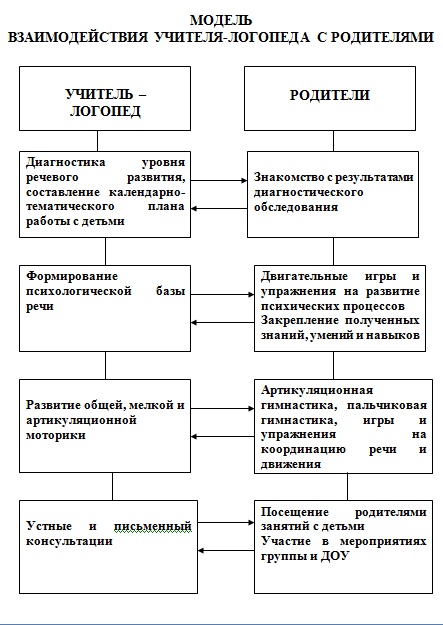 3.5. Информационно – методическое обеспечение программыОБОРУДОВАНИЕ:1. Зеркало с лампой дополнительного освещения.2. Индивидуальные зеркала на подгруппу детей.3. Учебная доска.4.Рабочий стенд по обучению грамоте.5. Экран6. Видео проектор.7. Компьютер.8.Магнитофон9. Медиатека.10 ДискиДИДАКТИЧЕСКИЙ МАТЕРИАЛ ДЛЯ ЛОГОПЕДИЧЕСКОГО КАБИНЕТА1. Логопедический альбом и папка для обследования всех сторон речи:Звукопроизношения;Фонематического восприятия;Грамматического строя речи;Словарного запаса;Связной речи;2. Дидактический материал для обследования психических процессов.3. Дидактический материал для обследования счета, знания геометрических фигур, знания цветов.ДИДАКТИЧЕСКИЙ МАТЕРИАЛ ДЛЯ ФОРМИРОВАНИЯ ЗВУКОПРОИЗНОШЕНИЯ• Дыхательные тренажеры: «Осень», «Зима», «Весна», «Лето»«Вертушки», «Султанчики», «Мыльные пузыри» и др.•Фотографии и картинки-символы для обучения артикуляционной гимнастики.Картинки для звукоподражания при постановке звуков.Картотека материалов для автоматизации и дифференциации звуков всех групп.Словесные игры для автоматизации звуков.Альбомы с предметными и сюжетными картинками для автоматизации и дифференциации звуков всех групп.Наборы предметных картинок по всем группам звуков. «ЛОГОПЕДКИ»Альбом с фонетическими рассказами по автоматизации звуков в текстах.Настольно-печатные и дидактические игры для автоматизации и дифференциации звуков всех групп звуков.- «Логопедическое лото"- «Звуковые дорожки»- «Логопедическое домино» (дифференциация звуков)ДИДАКТИЧЕСКИЙ МАТЕРИАЛ ПО ФОРМИРОВАНИЮ ФОНЕМАТИЧЕСКИЙ ПРЕДСТАВЛЕНИЙ1. Набор звучащих предметов (колокольчик, дудочка, погремушка, бубен, молоточек).2. Звучащие игрушки-заместители.3. Плоскостные игрушки-звуки.4. Материал по формированию навыков звукового и слогового анализа и синтеза:- пособие для составления характеристики звуков; модель характеристики звуков;- картотека игр по фонематическому восприятию- «Засели домик»;- «Делим слова на слоги»;- «Подбери картинку»;- «Путешествуем со звуками»;- «Звуковая дорожка»;- «Волшебный кубик»;- «Домик для звуков» (диффер. твердых и мягких согласных).ДИДАКТИЧЕСКИЙ МАТЕРИАЛ ПО ЛЕКСИЧЕСКИМ ТЕМАМ1. Папки предметных или сюжетных картинок по всем лексическим темам: «Деревья», «Перелетные птицы», «Обувь», «Посуда», «Зима», «зимующие птицы», «Зимние забавы», «Новый год», «Домашние животные», «Дикие животные», «Домашние птицы», «Транспорт», «Профессии на транспорте», «Космос», «Инструменты», «Весна», «Мебель», «Насекомые», «Цветы», «Рыбы», «Ягоды», «Животные севера», «Овощи», «Чита – столица Забайкальского края», «Правила дорожного движения», «Фрукты», «Осень», «Лето»;ДИДАКТИЧЕСКИЙ МАТЕРИАЛ ПО ФОРМИРОВАНИЮ ГРАММАТИЧЕСКОГО СТРОЯ РЕЧИ И РАЗВИТИЮ СВЯЗНОЙ РЕЧИ1. Настольно – печатные игры для совершенствования грамматического строя речи:- «Кого везут в зоопарк» (относительные прилагательные);- «Чей след?»;- «Чем мы похожи»;- «Развиваем речь детей» (словообразование);- «Азбука действий»;- «Скажи какой»;- «Придумай предложение» (словообразование);- «Большой – маленький» (уменьшительно – ласкательные сущ);- «Какой сок получится?» (словообразование);- «Подбери схему» (предлоги);- «Волшебный кубик»;- «Геометрическое лото»;- «Дорисуй и собери» (согласов. числит. с сущ);- «Маленькие слова» (предлоги);- «Составь предложение»;- «Договори слово»;- «Собери пословицу»;- «Пословицы в картинках»;- «Один, два, пять» (соглас. сущ. с числительными);- «Учимся правильно употреблять предлоги».2. Алгоритмы описания предметов и объектов;3. Опорные картинки для составления рассказов, сказок.4. Мнемотаблицы для заучивания стихов.5. Серии сюжетных картинок.6. Наборы кукольного театра для инсценирования сказок.7. Игра: «Сказка за сказкой»ДИДАКТИЧЕСКИЙ МАТЕРИА ПО ОБУЧЕНИЮ ГРАМОТЕ 1. Разрезной алфавит, магнитная азбука;2. Дидактический материал для занятий по обучению грамоте;3. Пособия для обучения грамоте и формирования готовности к школе «Путешествуем со звуками»; «От звука к предложению»; «Читаем слоги»,4. Настольно – печатные и дидактические игры для закрепления звукобуквенных связей:- «Буквы»;- «Прочитай по первым буквам»;- «Читаем и составляем слова»;- «Кто в домике живет» (навыки чтения);- «АБВГДейка» (папка дошкольника);- «Поиграем со словами»;- «Расшифруй слова»;- «Звонкий – глухой»;- «Согласный звонкий, глухой»;- «Согласный твердый, мягкий»;- «Протяни дорожку».5. Настольно – печатные игры для профилактики оптической дисграфии:- «Какая буква выглянула в окошко»;- «Разрезные буквы»;- «Обведи – не ошибись».6. Ребусы.7. Кроссворды.8. Изографы.9. Головоломки.10. Веер букв (гласные и согласные);ЦЕНТР МОТОРНОГ И КОНСТРУКТИВНОГО ПРАКСИСАПлоскостные изображения предметов и объектов для обводки по лексическим темам.Разрезные картинки.Пазлы.Кубики с картинками (4, 6, 12 частей)«Пальчиковый бассейн»Массажные мячики.Игрушки – шнуровки.Игрушки застежки: «Притворщик» (игра на липучках).Мозайка (3 вида) и схемы выкладывания узоров из нее.Цветовая мозайка.Мозайка на ковролинеЛогический кубик.Пазлы: фигуры и формы.«Лабиринты»Мелкий конструктор «Лего».Игра: «Поймай рыбку»Волшебные резиночкиРазноцветные пробочкиИспользованная литература: Алгоритм разработки Рабочей программы по коррекционно-развивающей работе в  дошкольной образовательной организации для детей с ограниченными возможностями здоровья в условиях введения ФГОС ДО /Под ред. Г.Н. Лавровой, Г.В. Яковлевой. Челябинск: Цицеро, 2014. – с.80           Диагностика нарушений речи у детей и организация логопедической работы в условиях дошкольного образовательного учреждения: Сб. методических рекомендаций. – СПб.: Детство-Пресс, 2001.Жукова И.С., Мастюкова Е.М., Филичева Т.Б. Преодоление общего недоразвития у дошкольников. – М., 1990.Методы обследования речи детей: Пособие по диагностике речевых нарушений / Под общ. Ред. Проф. Чиркиной. – 3-е изд., доп. – М. : АРКТИ, 2003.Основная образовательная программа дошкольного образования Муниципального казенного дошкольного образовательного учреждения «Детский сад № 5 «Огонек»  г.ТуринскаПРОГРАММЫ. Коррекция нарушений речи, под ред. Филичевой Т.Б., 2008. Примерная адаптированная программа коррекционно-развивающей работы в логопедической группе детского сада для детей с тяжелыми нарушениями речи (общим недоразвитием речи) с 3 до 7 лет;  Издание третье, переработанное и дополненное в соответствии с ФГОС ДО; автор Нищева Н.В., 2014гПримерная адаптированная основная образовательная программа для дошкольников с тяжелыми нарушениями речи / Л. Б. Баряева, Т.В. Волосовец, О. П.Гаврилушкина, Г. Г. Голубева и др.; Под. ред. проф. Л. В. Лопатиной. — СПб., 2014. — 386 с. ЦЕЛЕВОЙ РАЗДЕЛСтр.1.1.Пояснительная записка                                                                       1.2.Цели, задачи и принципы построения Рабочей программы учителя-логопеда ДОУ1.3.Характеристики, значимые для разработки и реализации Рабочей программы учителя – логопеда  в  разновозрастной    группе компенсирующей направленности  ДОУ 1.3.1.Краткая психолого-педагогическая характеристика       особенностей психо - физиологического развития детей группы1.3.2.Возрастные особенности детей с ЗПР1.3.4.Характеристика речевого развития детей 4-7 лет с ОВЗ, имеющими  ТНР1.3.5.Аналитическая справка по группе на 2018-2021 учебные годы1.4. Планируемые результаты (целевые ориентиры)  коррекционно-          логопедической работыСОДЕРЖАТЕЛЬНЫЙ РАЗДЕЛ 2.1. Содержание коррекционно-развивающей программы2.2 Структура программы и основные направления коррекционно-  развивающей работы2.3 Интеграция образовательных областей в логопедической работе2.4. Содержание    коррекционно-развивающей работы  с детьми  с ОВЗ, имеющими ТНР     Содержание логопедической  работы  с детьми, имеющими ОНР I уровняСодержание логопедической  работы с детьми, имеющими ОНР I I уровняСодержание логопедической  работы с детьми, имеющими ОНР I I I уровня Описание вариативных форм, способов, методов и средств реализации рабочей программы учителя-логопедаОРГАНИЗАЦИОННЫЙ РАЗДЕЛ3.1 Организация образовательной деятельности3.2 Особенности организации предметно-пространственной развивающей среды3.3. Интеграция в работе    учителя-логопеда и воспитателей3.4. Особенности взаимодействия учителя-логопеда с семьями воспитанников3.5.ИНФОРМАЦИОННО-МЕТОДИЧЕСКОЕ ОБЕСПЕЧЕНИЕ ПРОГРАММЫПРИЛОЖЕНИЕ 1.  Календарно-тематическое планирование для детейсредней     подгруппы старшей    подгруппыПодгруппа, возрастЗаключение ПМПКЗаключение ПМПКЗаключение ПМПКЗаключение ПМПКЗаключение ПМПКЗаключение ПМПКЗаключение ПМПКПодгруппа, возрастОНР I уровеньОНРI- IIурОНРIIурОНРII-IIIурОНРIIIурЗПРИнтеллект. недостаточностьСредняя,4 – 5 лет11  2132Старшая,5-6 лет4Образовательная областьЗадачиВид деятельностиФизическое развитиеРазвивать координированность и точность действий. Формировать правильную осанку при посадке за столом. Расширять знания о строении артикуляционного аппарата и его функционировании.- пальчиковая гимнастика- речь с движением- физкультминутки- беседаРечевое развитиеВоспитывать активное произвольное внимание к речи, совершенствовать умение вслушиваться в обращенную речь, понимать её содержание, слышать ошибки в своей и чужой речи.- игровые ситуации- мини инсценировки- автоматизация поставленных звуковПознавательное развитиеУчить воспринимать предметы, их свойства, сравнивать предметы, подбирать группу предметов по заданному признаку. Продолжать развивать мышление в упражнениях на группировку и классификацию предметов. Развивать зрительное внимание и память в работе с разрезными картинками и пазлами. Совершенствовать и развивать конструктивный праксис и мелкую моторику в работе с разрезными картинками, пазлами, дидактическими игрушками, играми, в пальчиковой гимнастике. Расширять представление детей о труде взрослых, прививать интерес к труду взрослых.- составление описательных рассказов- автоматизация поставленных звуков- дидактические игры на развитие слухового и зрительного восприятия- игры с мозаикой, пазлами, с мелкими предметами- пальчиковая гимнастикахудожественно-эстетическоеразвитиеРазвивать умение слышать и передавать ритмический рисунок. Учить различать звучание нескольких игрушек или детских музыкальных инструментов, предметов заместителей; громкие и тихие, высокие и низкие звуки. Формировать прослеживающую функцию глаза и пальца. Развивать графомоторные навыки.- дидактические игры и упражнения- штриховкасоциально-коммуникативноеразвитие;Развивать в игре коммуникативные навыки.
Совершенствовать навыки игры в настольно-
печатные дидактические игры, учить устанавливать и
соблюдать правила в игре. Развивать умение
инсценировать стихи, разыгрывать сценки.
Прививать желание поддерживать порядок на своём
рабочем месте. Развивать слуховое внимание и
память при восприятии неречевых звуков.
Учить соблюдать технику безопасности. Закреплять
правила поведения на улице, с бездомными
животными, с бытовыми приборами.
Совершенствовать умение «оречевлять» игровую
ситуацию и на этой основе развивать
коммуникативность речи.настольно-печатные дидактические игры, театрализованные игры;автоматизация поставленных звуков в стихах, рассказах, спонтанной речибеседапорученияигры с мелкими предметамиСодержание подготовительного этапаСодержание подготовительного этапаСодержание подготовительного этапа1. Преодоление речевого и неречевого негативизма. • Установление контакта с ребенком; • повышение эмоционального тонуса ребенка; • включение его в совместную деятельность и формирование навыков взаимодействия «ребенок — взрослый», «ребенок — ребенок»; воспитание у ребенка уверенности в своих силах; • формирование его интереса к игровой деятельности и умения участвовать в игре. 2. Формирование произвольного слухового и зрительного восприятия, внимания, памяти.• Привлечение внимания ребенка к предметам; • рассматривание предметов: обучение фиксации взгляда на объекте, активному восприятию; знакомство с различными свойствами предметов на основе операций с ними (форма, величина, цвет); знакомство с объемными и плоскостными геометрическими фигурами и формами предметов (круг, квадрат, треугольник; круглый, квадратный, треугольный). Их различение в процессе сопоставления, сравнения (рамки Монтессори с вкладышами, противопоставление предметов по форме по принципу «такой — не такой», различение предметов контрастных и близких по форме); • развитие стереогноза; • соотнесение формы предмета со словом; • формирование элементарных понятий о величине предметов и ее параметрах (большой, маленький, средний, самый большой, самый маленький; длинный, короткий; высокий, низкий; широкий, узкий; толстый, тонкий; • различение предметов по величине и параметрам: по принципу «такой — не такой»; слухового внимания при восприятии звуков различной громкости (громкий — тихий), высоты (высокий — низкий) с использованием звучащих игрушек, музыкальных инструментов, звукоподражаний; воспитание слухового внимания к речи; • развитие основных функциональных уровней памяти: от простого (узнавание) к более сложному (воспроизведению); расширение круга узнаваемых предметов на основе сформированных зрительных и слуховых представлений; • увеличение объема зрительной, слуховой и слухоречевой памяти; совершенствование процессов запоминания и воспроизведения: запоминание и воспроизведение последовательности и количества предметов (три-четыре), картинок, геометрических фигур, различных по величине, цвету и форме; • запоминание и воспроизведение ряда неречевых звуков (двух), • выбор предметов, одинаковых по величине и ее параметрам из группы однородных; • г руппировка разнородных предметов по величине и ее параметрам; расположение предметов по словесной инструкции в ряд (в порядке возрастания или убывания) и т. п; • соотнесение величины предмета и ее параметров со словом; формирование понятия о цвете предмета (красный, синий, желтый, зеленый, черный, белый); • различение предметов по цвету (противопоставление по принципу «такой — не такой»; • выбор предметов одного цвета из группы разных по форме и величине; различение предметов контрастных и близких по цвету и т. п.); соотнесение цвета предмета со словом; привлечение внимания ребенка к неречевым звукам, формирование сосредоточения на звуке, определение местонахождения источника звука; • сравнение контрастных и близких по звучанию неречевых звуков; развитие противопоставление звукоподражаний (двух) и т. п. 3 Формирование кинестетической и кинетической основы движений в процессе развития общей, ручной и артикуляторной моторики. Обогащение двигательного опыта детей в процессе упражнений в ходьбе, беге, прыжках, в действиях с предметами.; • развитие праксиса позы (по подражанию и самостоятельно); выработка динамической координации движений: четких и точных движений, выполняемых в определенном темпе и ритме; • удержание двигательной программы при выполнении последовательно организованных движений; • обучение выполнению правил в подвижных играх, согласованию своих движений с движениями других детей; • развитие движений кистей рук в специальных упражнениях: сжимание, разжимание, встряхивание и помахивание кистями с постепенным увеличением амплитуды движений в суставах и совершенствованием межанализаторного взаимодействия (в работе зрительного, слухового и тактильного анализаторов); • формирование кинестетической основы движений пальцев рук при зрительном восприятии (упражнения и игры на развитие праксиса позы, например, «Коза», «Улитка», «Гнездо»); • формирование кинетической основы движений пальцев рук в процессе выполнения последовательно организованных движений и конструктивного праксиса: игры с пирамидками, матрешками, кубиками, настольным конструктором; • составление узоров из крупной и мелкой мозаики; изображение предметов и геометрических форм с помощью палочек (по образцу, по инструкции); • складывание разрезных картинок; обводка, раскрашивание, штриховка (вертикальная и горизонтальная) трафаретов; • шнуровка и т. д.; подготовка артикуляторного аппарата к естественному формированию правильного звукопроизношения в процессе выполнения артикуляторных игровых упражнений по подражанию («Крокодил» — широко открыть рот, «Веселый Петрушка» — растянуть губы в улыбку, «Поцелуй Петрушку» —вытянуть губы трубочкой, «Дразнилка» —высунуть язык вперед); формирование движений мимической мускулатуры по подражанию (зажмуривание глаз, надувание щек). 4 Формирование мыслительных операций. Обучение детей умению получать новые сведения об объекте в процессе использования не только знакомых, но и новых способов действия; • развитие произвольности, опосредованности, восприятия, пространственных отношений, способности создавать целое из частей; обучение детей простейшим обобщениям на основе установления сходных признаков; • формирование операции анализа и обучение способам ее реализации в деятельности; • развитие способности устанавливать тождество, сходство и различие предметов на основе зрительного анализа (разобрать и собрать двух(четырех)составную матрешку, пирамиды из четырех (шести) колец; игры с конструктором, настольно-печатные игры типа «Найди такую же картинку» и т. п.); • формирование операций анализа и синтеза в различных по трудности условиях идентификации и моделирования; • развитие наглядно-действенного и наглядно-образного мышления, комбинаторных способностей, способности соотнесения части и целого и их пространственной организации на предметном уровне; • развитие умения оперировать предметами и образами (доски Сегена с пятью-шестью вкладышами, «Заборчик»; складывание фигурок или картинок из двух, трех, четырех частей, разрезанных по вертикали и горизонтали; • дополнение до целого (конструктивные игры и т. п.); формирование операций сравнения, обобщения, классификации; развитие способностей мысленного сопоставления объектов, установления сходства или различия предметов по каким-либо признакам;• обучение пониманию содержания и смысла сюжетных картинок, формирование способности на основе анализа и синтеза делать простейшие обобщения (игры в лото, домино, «Парные картинки», «Почтовый ящик», «Найди лишнее»; понимание сюжетных картинок; группировка по темам, например, «Игрушки», «Посуда», «Одежда» и т. п.). 5 Формирование слухозрительного и слухомоторного взаимодействия в процессе восприятия и воспроизведения ритмических структур Воспитание чувства ритма; • обучение ритмическим движениям в соответствии с характером звучания музыки; • прохлопывание простого ритма по подражанию; развитие слухового внимания и слуховой памяти на материале из трех ритмических сигналов; • отстукивание ритма детских песен; • развитие чувства ритма в ритмических («Смотри и делай вместе со мной», «Слушай и делай вместе со мной», «Посмотри и сделай, как я», «Послушай и сделай, как я») и музыкально-ритмических играх («Мишки бегают», «Кормим петушка», «Птичка летает», «Мишки ходят» и др.). 6 Развитие импрессивной речи • Формирование умения вслушиваться в речь, понимать ее содержание, сосредоточиваться на восприятии речи и давать ответные двигательные и звуковые реакции; • совершенствование понимания речи на основе восприятия целостных словосочетаний, подкрепленных действием («Покажи куклу», «Покажи мячик»; «Покажи куклу» — «Принеси куклу»); • понимание двухступенчатых инструкций («Подойди к шкафу и возьми мишку», «Возьми кубики и построй дом»); • обучение пониманию вопросов: Что? Кто? Где? («Покажи, что лежит на столе», «Покажи, кто спит», «Покажи, где лежат игрушки», «Покажи, что гудит, а что звенит», «Покажи, кто спит, а кто сидит», «Покажи, где кошка лежит, а где умывается»); • соотнесение слов один — много с соответствующим количеством предметов и слов большой — маленький с величиной предметов. 7 Вызывание речевого подражания, потребности подражать слову взрослого • Вызывание речевого подражания на материале гласных звуков и их сочетаний («Катя поет: а-а-а»; «Вьюга гудит: у-у-у»; «Петрушка удивляется: о-о-о»; «Мышка пищит: и-и-и»; «В лесу кричат: ау»; «Малыш плачет: уа»; «Ослик кричит: иа» и т. п.); • вызывание звукоподражаний на материале открытых слогов: корова — «му»; мышка — «пи»; пальчик — «бо-бо»; машина — «би-би»; гусь — «га-га-га»; курица — «ко-ко-ко»; на материале закрытых слогов: мячик — «бух»; собака — «ав-ав»; гномик — «ням-ням»; чайник — «пых-пых»; на материале слогов со стечением согласных: лягушка — «ква», «ква-ква»; уточка — «кря», «кря-кря»; поросенок — «хрю», «хрю-хрю» и т. п.; • удавшиеся звуковые комплексы повторяются в игровой форме несколько раз (до пяти повторений); • формирование способности называть предмет или действие словом, а не звукоподражанием; • формирование умения называть имена детей (Тата, Вова, Аня, Ляля,  Катя, Нина), членов семьи (мама, папа, баба, деда, тетя, дядя), выражать просьбы (на, дай), произносить указательные слова (это, тут, там), называть действия, обозначаемые глаголами повелительного наклонения 2-го лица единственного числа (возьми, иди, пей, спи, сиди, положи); • обучение фразовой речи путем договаривания начатых логопедом фраз, формулирования фразы-просьбы («Мама, дай», «Дай кису», «Папа, иди»), предложения к сотрудничеству («Давай играть») или выражения желания («Хочу пить»); • формирование умения составлять двухсловные предложения, включающие усвоенные существительные в именительном падеже, вопросительные и указательные слова (вопросительное слово + именительный падеж существительного — «Где баба?»; указательное слово + именительный падеж существительного — «Вот Тата», «Это мама») Содержание основного этапаСодержание основного этапаСодержание основного этапа1 Формирование общих речевых навыков. • Обучение детей оптимальному для речи типу физиологического дыхания. • Обучение речевому дыханию (спокойный короткий вдох и плавный длительный выдох) без речевого сопровождения («Понюхаем цветок», «Кораблики», «Бабочка летит» и др.) и с речевым сопровождением на материале гласных звуков и их сочетаний, изолированных глухих щелевых согласных [Ф], [Х], слогов с этими согласными, слов, в дальнейшем — постепенно распространяющихся фраз (три слова); • развитие силы голоса (тихо — громко) и модуляций голоса (высоко — низко); правильного умеренного темпа речи; • формирование первичных представлений об интонационной выразительности речи с помощью эмоционального чтения детям потешек, стихов, сказок; • обучение интонационному подражанию голосам животных и птиц; обучение выразительному рассказыванию потешек, небольших стихотворений; • активизация движений артикуляторного аппарата и мимической мускулатуры в процессе выполнения игровых упражнений по подражанию (сказка о «Веселом язычке», «Обезьянка» и др.); формирование умения передавать акценты ударами в бубен, хлопками в ладоши и выдерживать паузы; • обучение воспроизведению ритмического рисунка слова с одновременным отстукиванием рукой. 2 Развитие импрессивной речи. • Дальнейшее развитие предметного, предикативного и адъективного словаря; уточнение значений слов; • закрепление обобщающих понятий («Покажи то, с чем ты будешь играть», «Покажи то, чем ты будешь есть», «Покажи то, что ты наденешь на прогулку»); • формирование антонимических отношений в процессе различения противоположных по значению глаголов (налей — вылей, застегни — расстегни, надень — сними, завязывает — развязывает, закрывает — открывает, залезает — слезает), прилагательных (большой — маленький, высокий — низкий, длинный — короткий), наречий (впереди — сзади, внизу — вверху, высоко — низко, далеко — близко, много — мало); • обучение пониманию косвенных вопросов с использованием вопросительных слов: кому, у кого, чем, куда («Покажи, кому мама дает молоко», «Покажи, у кого кукла», «Покажи, чем рисует девочка», «Покажи, куда спрятался котенок»); дифференциация в импрессивной речи форм существительных единственного и множественного числа мужского и женского рода с окончанием -ы(-и), (-а)в именительном падеже («Покажи, где стол, где столы», «Покажи, где мяч, где мячи», «Покажи, где шар, где шары», «Покажи, где кубик, где кубики», «Покажи, где кукла, где куклы», «Покажи, где чашка, где чашки», «Покажи, где рыба, где рыбы», «Покажи, где дом, где дома», «Покажи, где глаз, где глаза»); дифференциация в импрессивной речи глаголов в форме 3-го лица единственного и множественного числа настоящего времени («Покажи, где мальчик спит, где мальчики спят», «Покажи, где девочка поет, где девочки поют», «Покажи, где собака сидит, где собаки сидят», «Покажи, где малыш рисует, где малыши рисуют»); дифференциация в импрессивной речи глаголов прошедшего времени мужского и женского рода («Покажи, где Женя спал, где Женя спала», «Покажи, где Валя взял чашку, где Валя взяла чашку», «Покажи, где Шура читал, где Шура читала»); • развитие понимания предложных конструкций с предлогами в, из,на.; формирование понимания предложных конструкций с предлогами под, за, у, с, около, от, из-под, из-за (при демонстрации действий); обучение пониманию значения продуктивных уменьшительно-ласкательных суффиксов существительных -ик, -ок, -чик, -к-, -очк-, -ечк- («Покажи, где мяч, где мячик», «Покажи, где гриб, где грибок», «Покажи, где ягода, где ягодка», «Покажи, где ложка, где ложечка», «Покажи, где коза, где козочка»); • обучение пониманию вопросов по сюжетной картинке, по прочитанной сказке (с использованием иллюстраций); • обучение пониманию соотношений между членами предложения (Мальчик ловит рыбу удочкой: «Покажи, кто ловит рыбу», «Покажи, кого ловит мальчик», «Покажи, чем мальчик ловит рыбу»). 3 Формирование предметного, предикативного, адъективного словаря экспрессивной речи. • Расширение, активизация и уточнение словаря посредством использования в речи: слов-действий; слов-названий по различным лексическим темам: «Семья», «Игрушки», «Овощи», «Фрукты», «Одежда», «Животные», «Посуда», «Мебель» и др.; • слов, обозначающих признаки предметов: цвет (красный, синий, желтый, зеленый, черный, белый), величину и ее параметры: (большой, маленький, высокий, низкий,), вкус (кислый, сладкий, горький, соленый, вкусный); • личных и притяжательных местоимений (я, ты, вы, он, она, мой, твой); • наречий, обозначающих местонахождение (там, вот, туда, здесь), время (сейчас, скоро), количество (много, мало, еще), сравнение (больше, меньше), ощущения (тепло, холодно, горячо, кисло, сладко, горько, вкусно), оценку действий (хорошо, плохо); • постепенное введение в словарь экспрессивной речи числительных (один, два, три). 4. Формирование грамматических стереотипов словоизменения и словообразования в экспрессивной речи. • Обучение стандартным и наиболее продуктивным способам словоизменения; • обучение употреблению форм единственного и множественного числа существительных мужского и женского рода в именительном падеже с окончаниями –ы (шар — шары), -и (кошка — кошки); обучение изменению существительных по падежам: винительный падеж существительных единственного числа с окончанием –у (Я беру… куклу, зайку, мишку), родительный падеж существительных мужского и женского рода единственного числа без предлога и с предлогом у (У кого нет мяча? Мяча нет у мальчика. У кого есть усы? Усы есть у кошки.), дательный падеж существительных  мужского и женского рода единственного числа с окончанием –е (Кому подарили игрушки? Игрушки подарили девочке.), творительный падеж существительных мужского рода единственного числа с окончанием -ом (Чем режут хлеб? Хлеб режут ножом.); • обучение употреблению глаголов в форме повелительного наклонения 2-го лица единственного числа настоящего времени (сиди, лежи, играй, иди), глаголов в форме изъявительного наклонения 3-го лица единственного и множественного числа настоящего времени (поет — поют, стоит — стоят, лежит — лежат); • обучение согласованию прилагательных с существительными мужского и женского рода единственного числа в именительном и косвенных падежах по опорным вопросам; обучение согласованию местоимений мой, моя с существительными в именительном падеже (мой мишка, моя кукла); • обучение правильному употреблению форм рода и числа глаголов прошедшего времени (ушел — ушла — ушли); • обучение образованию существительных с помощью продуктивных уменьшительно-ласкательных суффиксов -ик, -ок, -чик, -к-, -очк-, -ечк-; • обучение самостоятельному использованию отработанных грамматических форм слова и словообразовательных моделей при демонстрации действий и по сюжетным картинкам. 5 Формирование синтаксических стереотипов и усвоение синтаксических связей в составе предложения • Обучение детей отвечать на вопросы по картинкам двухсоставным простым предложением, в котором подлежащее выражено формой единственного (множественного) числа существительного в именительном падеже, а сказуемое формой изъявительного наклонения 3-го лица единственного (множественного) числа настоящего времени (Кот спит. Мальчик бежит. Дети поют.); • обучение употреблению в речи трехсоставного простого предложения с прямым и косвенным дополнением, в котором подлежащее выражено формой единственного числа существительного в именительном падеже, сказуемое — формой повелительного наклонения 2-го лица единственного числа настоящего времени (Мама, дай куклу. Тата, возьми чашку) и формой изъявительного наклонения 3-го лица единственного числа настоящего времени (Вова ест кашу. Катя машет рукой); • формирование умения предлагать сотрудничество или выражать желание с помощью трехсоставной простой синтаксической конструкции, включающей обращение и инфинитив (Мама, хочу пить. Катя, давай играть); • обучение использованию в речи трехсоставной простой синтаксической конструкции с местоимениями (Я хочу есть. Он идет гулять); закрепление синтаксических связей в составе простого предложения с помощью ответов на вопросы (по сюжетной картинке, по содержанию небольших сказок, стихотворений с опорой на картинки, в процессе диалога). 6 Формирование связной речи. • Создание ситуаций, требующих от детей использования связной речи в общении друг с другом и со взрослыми (в различных видах деятельности); • обучение первым формам связного высказывания: ответы на вопросы при демонстрации действий, по картинкам, по прочитанной сказке; заучивание двустиший и простых потешек, коротких стихотворений и сказок совместно со взрослым (взрослый начинает, ребенок добавляет слово или словосочетание). 7 Коррекция нарушений фонетической стороны речи. Развитие элементарных произносительных навыков в работе над  гласными [А], [У],[И], [О], [Э] и согласными [П], [Б], [М], [Т], [Д], [Н], [К], [Г], [Х], [Ф], [В] звуками (без их дифференциации на мягкие и твердые, глухие и звонкие); • закрепление произносительных навыков (в пределах доступного словаря); обучение детей узнавать и воспроизводить гласные на основе восприятия их беззвучной артикуляции; • развитие фонематического восприятия; • формирование умения различать контрастные гласные ([И — У], [И — О], [А — У], [Э — У]) и близкие по артикуляции согласные звуки в открытых слогах (по участию мягкого неба [М — Б], [Н — Д]; • по месту образования [П — Т], [Т — К], [М — Н]); • формирование у детей звукослоговой структуры слова с правильным воспроизведением ударного слога и ритмического рисунка в двухсложных словах, состоящих сначала из открытых, затем из открытых и закрытых слогов в следующей последовательности: с ударением на гласные звуки: [А] (мама, зайчик, банка, мука, река, мак), [У] (муха, кукла, утка, иду, веду, суп), [И] (киса, Нина, нитка, пилка, сиди, кит), [О] (осы, косы, котик, ослик, зонтик, лимон, дом), [Ы] (мыло, мыши, мышка, кусты, сын); • обучение восприятию и воспроизведению ритмов простых усвоенных слов (одновременное проговаривание и отхлопывание); • обучение воспроизведению звукослоговой структуры глаголов в форме изъявительного наклонения 3-го лица единственного числа настоящего времени при произнесении пар глаголов (первым членом предъявляемой пары является глагол в форме повелительного наклонения 2-го лица единственного числа: спи — спит, лежи — лежит, лети — летит, сиди — сидит и т. д.); • обучение произнесению слогов в чистоговорках с одновременным отхлопыванием; • развитие у детей творческой инициативы интонационного «окрашивания» речи (произвольной выразительности, модуляций голоса) посредством специальных игр, хороводов, доступных для ребенка небольших стихотворных диалогов. Целевые ориентиры Целевые ориентиры Целевые ориентиры В итоге коррекционно-логопедической работы дети с первым уровнем речевого развития должны научиться: соотносить предметы с их качественными признаками и функциональным назначением; узнавать по словесному описанию знакомые предметы; сравнивать знакомые предметы по отдельным, наиболее ярко выделяемым признакам; понимать простые грамматические категории: единственного и множественного числа существительных, повелительного и изъявительного наклонений глаголов, именительного, родительного, дательного и винительного падежей, некоторых простых предлогов; фонетически правильно оформлять согласные звуки ([п], [б], [м], [т], [д], [н], [к], [х], [г]), гласные звуки первого ряда ([а], [о], [у], [ы], [и]);воспроизводить отраженно и самостоятельно ритмико-интонационную структуру двух- и трехсложных слов из сохранных и усвоенных звуков; правильно употреблять в самостоятельной речи отдельные падежные окончания слов, используемых в рамках предложных конструкций; общаться, используя в самостоятельной речи словосочетания и простые нераспространенные предложения («Мой мишка», «Можно (нельзя) брать», «Маша, пой», «Маша, дай куклу» и проч.). В процессе коррекционно-развивающего обучения у детей расширяется понимание обращенной речи, развивается речевая активность. В итоге коррекционно-логопедической работы дети с первым уровнем речевого развития должны научиться: соотносить предметы с их качественными признаками и функциональным назначением; узнавать по словесному описанию знакомые предметы; сравнивать знакомые предметы по отдельным, наиболее ярко выделяемым признакам; понимать простые грамматические категории: единственного и множественного числа существительных, повелительного и изъявительного наклонений глаголов, именительного, родительного, дательного и винительного падежей, некоторых простых предлогов; фонетически правильно оформлять согласные звуки ([п], [б], [м], [т], [д], [н], [к], [х], [г]), гласные звуки первого ряда ([а], [о], [у], [ы], [и]);воспроизводить отраженно и самостоятельно ритмико-интонационную структуру двух- и трехсложных слов из сохранных и усвоенных звуков; правильно употреблять в самостоятельной речи отдельные падежные окончания слов, используемых в рамках предложных конструкций; общаться, используя в самостоятельной речи словосочетания и простые нераспространенные предложения («Мой мишка», «Можно (нельзя) брать», «Маша, пой», «Маша, дай куклу» и проч.). В процессе коррекционно-развивающего обучения у детей расширяется понимание обращенной речи, развивается речевая активность. В итоге коррекционно-логопедической работы дети с первым уровнем речевого развития должны научиться: соотносить предметы с их качественными признаками и функциональным назначением; узнавать по словесному описанию знакомые предметы; сравнивать знакомые предметы по отдельным, наиболее ярко выделяемым признакам; понимать простые грамматические категории: единственного и множественного числа существительных, повелительного и изъявительного наклонений глаголов, именительного, родительного, дательного и винительного падежей, некоторых простых предлогов; фонетически правильно оформлять согласные звуки ([п], [б], [м], [т], [д], [н], [к], [х], [г]), гласные звуки первого ряда ([а], [о], [у], [ы], [и]);воспроизводить отраженно и самостоятельно ритмико-интонационную структуру двух- и трехсложных слов из сохранных и усвоенных звуков; правильно употреблять в самостоятельной речи отдельные падежные окончания слов, используемых в рамках предложных конструкций; общаться, используя в самостоятельной речи словосочетания и простые нераспространенные предложения («Мой мишка», «Можно (нельзя) брать», «Маша, пой», «Маша, дай куклу» и проч.). В процессе коррекционно-развивающего обучения у детей расширяется понимание обращенной речи, развивается речевая активность. Дни неделиВремяФормы образовательной деятельностиПонедельник09.00 – 13.00Образовательная деятельность в ходе режимных моментов.НОД (по подгруппам).ИОД с детьми.Вторник09.00 – 13.00Образовательная деятельность в ходе режимных моментов.НОД (по подгруппам)ИОД с детьми.Среда09.00 – 13.00Образовательная деятельность в ходе режимных моментов.НОД (по подгруппам).ИОД с детьми.Четверг09.00 – 13.00Образовательная деятельность в ходе режимных моментов.НОД (по подгруппам).ИОД с детьми.Пятница09.00 – 13.00Образовательная деятельность в ходе режимных моментов.ИОД с детьми.День неделиГрупповые (подгрупповые) занятия с детьмиИндивидуальные занятия с детьми, занятия в микрогруппахПодгрупповая коррекционная работа с детьми  в режимных моментах.  Понедель-ник09.00 - 9.15     Подгрупповая   НОД (подгруппа №1).9.25 - 09. 40      Подгрупповая  НОД     (подгруппа №2)09.50 – 10.05    Подгрупповая  НОД     (подгруппа №3 )10.05 – 12.25  12.25 – 13.00Вторник09.00 – 09. 20   Групповое занятие 09.30 – 09.45    Подгрупповое занятие (подгруппа № 3)09.45 – 12.2512.25 – 13.00среда09.00 - 9.15      Подгрупповая   НОД (подгруппа №3).9.25- 09. 40      Подгрупповая  НОД     (подгруппа №2)09.50 – 10.05   Подгрупповая  НОД     (подгруппа №1)10.05  – 12.25 12.25 – 13.00четверг09.00 - 9.15      Подгрупповая   НОД (подгруппа №1).9.25- 09.40      Подгрупповая  НОД     (подгруппа №2) 09.50 – 10.05    Подгрупповая  НОД     (подгруппа №3) 10.05  -12.25 12.25 – 13.00пятница09.00 -12.25  12.25 – 13.00Период обученияВиды занятийКол-во в неделюКол-во в месяцКол-во вI периодΙ периодРечевое развитие(формирование произношения, подготовка к звуковому анализу и синтезу)148Ι периодПознание.(закрепление лексико-грамматических категорий)2816Ι периодСоциально-коммуникативное развитие(развитие связной речи)148ΙΙ периодРечевое развитие1412ΙΙ период2. Познание2824ΙΙ период3.Социально-коммуникативное развитие1412ΙΙΙ периодРечевое развитие1412ΙΙΙ период2. Познание2824ΙΙΙ период3. Социально-коммуникативное развитие1412Название уголкаФункциональное значениеФункциональное значениеОборудованиеОборудованиеОборудованиеОборудованиеОборудованиеОборудованиеОборудованиеОборудование«ФизкультурныйРасширениеОборудование для ходьбы, равновесияОборудование для ходьбы, равновесияОборудование для ходьбы, равновесияОборудование для ходьбы, равновесияОборудование для ходьбы, равновесияОборудование для ходьбы, равновесияОборудование для ходьбы, равновесияв самостоятельнойДля катания, бросания, ловлиДля катания, бросания, ловлиДля катания, бросания, ловлиДля катания, бросания, ловлиДля катания, бросания, ловлиДля катания, бросания, ловлиДля катания, бросания, ловлиАтрибуты к подвижным и спортивнымАтрибуты к подвижным и спортивнымАтрибуты к подвижным и спортивнымАтрибуты к подвижным и спортивнымАтрибуты к подвижным и спортивнымАтрибуты к подвижным и спортивнымАтрибуты к подвижным и спортивнымиграмНетрадиционное физкультурноеНетрадиционное физкультурноеНетрадиционное физкультурноеНетрадиционное физкультурноеНетрадиционное физкультурноеНетрадиционное физкультурноеНетрадиционное физкультурноеоборудованиеоборудованиеМикроцентрРасширениеКалендарь природыКалендарь природыКалендарь природыКалендарь природы«УголокпознавательногоКомнатные растения в соответствии сКомнатные растения в соответствии сКомнатные растения в соответствии сКомнатные растения в соответствии сКомнатные растения в соответствии сКомнатные растения в соответствии сКомнатные растения в соответствии сприроды»опыта, еговозрастными рекомендациямивозрастными рекомендациямивозрастными рекомендациямивозрастными рекомендациямивозрастными рекомендациямивозрастными рекомендациямивозрастными рекомендациями+ «Эксперимен-использование вСезонный материалСезонный материалСезонный материалСезонный материалтальный уголок»трудовойСтенд со сменяющимся материалом наСтенд со сменяющимся материалом наСтенд со сменяющимся материалом наСтенд со сменяющимся материалом наСтенд со сменяющимся материалом наСтенд со сменяющимся материалом наСтенд со сменяющимся материалом наСтенд со сменяющимся материалом наСтенд со сменяющимся материалом наСтенд со сменяющимся материалом наСтенд со сменяющимся материалом наСтенд со сменяющимся материалом наСтенд со сменяющимся материалом наСтенд со сменяющимся материалом надеятельностиэкологическую  тематикуэкологическую  тематикуэкологическую  тематикуэкологическую  тематикуэкологическую  тематикуэкологическую  тематикуэкологическую  тематикуМакетыЛитератураприродоведческогоприродоведческогоприродоведческогоприродоведческогоприродоведческогоприродоведческогосодержания, набор картинок, альбомысодержания, набор картинок, альбомысодержания, набор картинок, альбомысодержания, набор картинок, альбомысодержания, набор картинок, альбомысодержания, набор картинок, альбомысодержания, набор картинок, альбомы  Материал для проведения элементарных  Материал для проведения элементарных  Материал для проведения элементарных  Материал для проведения элементарных  Материал для проведения элементарных  Материал для проведения элементарных  Материал для проведения элементарных  Материал для проведения элементарныхопытов  Обучающие и дидактические игры по  Обучающие и дидактические игры по  Обучающие и дидактические игры по  Обучающие и дидактические игры по  Обучающие и дидактические игры по  Обучающие и дидактические игры по  Обучающие и дидактические игры по  Обучающие и дидактические игры поэкологииКартотеки    опытовКартотеки    опытовКартотеки    опытовИнвентарьдля трудовой  деятельностидля трудовой  деятельностидля трудовой  деятельностидля трудовой  деятельностидля трудовой  деятельностидля трудовой  деятельностиПриродныйи  бросовый  материал.и  бросовый  материал.и  бросовый  материал.и  бросовый  материал.и  бросовый  материал.и  бросовый  материал.Материал для детского экспериментированияМатериал для детского экспериментированияМатериал для детского экспериментированияМатериал для детского экспериментированияМатериал для детского экспериментированияМатериал для детского экспериментированияМикроцентрРасширениеДидактический материал по сенсорномуДидактический материал по сенсорномуДидактический материал по сенсорномуДидактический материал по сенсорномуДидактический материал по сенсорномуДидактический материал по сенсорномуДидактический материал по сенсорному«Уголокпознавательноговоспитаниюразвивающихсенсорного опытаДидактические игрыДидактические игрыДидактические игрыДидактические игрыигр»детейНастольно-печатные игрыНастольно-печатные игрыНастольно-печатные игрыНастольно-печатные игрыНастольно-печатные игрыНастольно-печатные игрыНастольно-печатные игрыПознавательный материалПознавательный материалПознавательный материалПознавательный материалПознавательный материалПознавательный материалПознавательный материалМикроцентрПроживание,Напольный  строительный  материал;Напольный  строительный  материал;Напольный  строительный  материал;Напольный  строительный  материал;Напольный  строительный  материал;Напольный  строительный  материал;Напольный  строительный  материал;«СтроительнаяпреобразованиеНастольный строительный материалНастольный строительный материалНастольный строительный материалНастольный строительный материалНастольный строительный материалНастольный строительный материалНастольный строительный материалмастерская»познавательногоПластмассовые конструкторы ( младшийПластмассовые конструкторы ( младшийПластмассовые конструкторы ( младшийПластмассовые конструкторы ( младшийПластмассовые конструкторы ( младшийПластмассовые конструкторы ( младшийПластмассовые конструкторы ( младшийопыта в продуктивнойвозраст- с крупными деталями)возраст- с крупными деталями)возраст- с крупными деталями)возраст- с крупными деталями)возраст- с крупными деталями)возраст- с крупными деталями)возраст- с крупными деталями)деятельности.КонструкторыКонструкторыссметаллическимиметаллическимиметаллическимиКонструкторыКонструкторыссметаллическимиметаллическимиметаллическимиРазвитие ручнойдеталями- старший возрастдеталями- старший возрастдеталями- старший возрастдеталями- старший возрастдеталями- старший возрастдеталями- старший возрастдеталями- старший возрастумелости, творчества.  Схемы   и   модели   для   всех   видов  Схемы   и   модели   для   всех   видов  Схемы   и   модели   для   всех   видов  Схемы   и   модели   для   всех   видов  Схемы   и   модели   для   всех   видов  Схемы   и   модели   для   всех   видов  Схемы   и   модели   для   всех   видов  Схемы   и   модели   для   всех   видовВыработка позиции  Схемы   и   модели   для   всех   видов  Схемы   и   модели   для   всех   видов  Схемы   и   модели   для   всех   видов  Схемы   и   модели   для   всех   видов  Схемы   и   модели   для   всех   видов  Схемы   и   модели   для   всех   видов  Схемы   и   модели   для   всех   видов  Схемы   и   модели   для   всех   видовВыработка позицииконструкторов – старший возрастконструкторов – старший возрастконструкторов – старший возрастконструкторов – старший возрастконструкторов – старший возрастконструкторов – старший возрастконструкторов – старший возрасттворцаконструкторов – старший возрастконструкторов – старший возрастконструкторов – старший возрастконструкторов – старший возрастконструкторов – старший возрастконструкторов – старший возрастконструкторов – старший возрасттворцаМягкие  строительно  -  игровые  модули-Мягкие  строительно  -  игровые  модули-Мягкие  строительно  -  игровые  модули-Мягкие  строительно  -  игровые  модули-Мягкие  строительно  -  игровые  модули-Мягкие  строительно  -  игровые  модули-Мягкие  строительно  -  игровые  модули-Мягкие  строительно  -  игровые  модули-Мягкие  строительно  -  игровые  модули-Мягкие  строительно  -  игровые  модули-Мягкие  строительно  -  игровые  модули-Мягкие  строительно  -  игровые  модули-Мягкие  строительно  -  игровые  модули-Мягкие  строительно  -  игровые  модули-младший возрастмладший возрастТранспортные игрушкиТранспортные игрушкиТранспортные игрушкиТранспортные игрушкиТранспортные игрушкиСхемы,    иллюстрации построек.Схемы,    иллюстрации построек.Схемы,    иллюстрации построек.Схемы,    иллюстрации построек.Схемы,    иллюстрации построек.МикроцентрРеализация ребенкомАтрибутика для с-р игр по возрасту детейАтрибутика для с-р игр по возрасту детейАтрибутика для с-р игр по возрасту детейАтрибутика для с-р игр по возрасту детейАтрибутика для с-р игр по возрасту детейАтрибутика для с-р игр по возрасту детей«Игровая зона»полученных  и(«Семья», «Больница», «Магазин»,(«Семья», «Больница», «Магазин»,(«Семья», «Больница», «Магазин»,(«Семья», «Больница», «Магазин»,(«Семья», «Больница», «Магазин»,(«Семья», «Больница», «Магазин»,имеющихся знаний«Школа», «Парикмахерская», «Почта»,«Школа», «Парикмахерская», «Почта»,«Школа», «Парикмахерская», «Почта»,«Школа», «Парикмахерская», «Почта»,«Школа», «Парикмахерская», «Почта»,«Школа», «Парикмахерская», «Почта»,об окружающем«Армия», «Космонавты», «Библиотека»,«Армия», «Космонавты», «Библиотека»,«Армия», «Космонавты», «Библиотека»,«Армия», «Космонавты», «Библиотека»,«Армия», «Космонавты», «Библиотека»,«Армия», «Космонавты», «Библиотека»,мире в игре. Накопление«Ателье»)«Ателье»)«Ателье»)«Ателье»)«Ателье»)«Ателье»)  жизненного опытаПредметы- заместителиПредметы- заместителиПредметы- заместителиПредметы- заместителиПредметы- заместителиПредметы- заместителиМикроцентрРасширениеДидактические, настольные игры поДидактические, настольные игры поДидактические, настольные игры поДидактические, настольные игры поДидактические, настольные игры поДидактические, настольные игры по«Уголокпознавательногопрофилактике ДТПпрофилактике ДТПпрофилактике ДТПпрофилактике ДТПпрофилактике ДТПпрофилактике ДТПбезопасности»опыта, его использованиеМакеты перекрестков, районов города,Макеты перекрестков, районов города,Макеты перекрестков, районов города,Макеты перекрестков, районов города,Макеты перекрестков, районов города,Макеты перекрестков, районов города,в повседневнойдорожные знакидорожные знакидорожные знакидорожные знакидорожные знакидорожные знакидеятельностиЛитература о правилах  дорожногоЛитература о правилах  дорожногоЛитература о правилах  дорожногоЛитература о правилах  дорожногоЛитература о правилах  дорожногоЛитература о правилах  дорожногодвижениядвижениядвижениядвижениядвижениядвиженияМини-музей поРасширениеГосударственная  символикаГосударственная  символикаГосударственная  символикаГосударственная  символикаГосударственная  символикаГосударственная  символикарегиональномупредставлений  детей,Образцы русских костюмовОбразцы русских костюмовОбразцы русских костюмовОбразцы русских костюмовОбразцы русских костюмовОбразцы русских костюмовкомпонентунакоплениеНаглядный материала: альбомы,Наглядный материала: альбомы,Наглядный материала: альбомы,Наглядный материала: альбомы,Наглядный материала: альбомы,Наглядный материала: альбомы,познавательногокартины, фотоиллюстрации и др.картины, фотоиллюстрации и др.картины, фотоиллюстрации и др.картины, фотоиллюстрации и др.картины, фотоиллюстрации и др.картины, фотоиллюстрации и др.Предметы русского бытаПредметы русского бытаПредметы русского бытаПредметы русского бытаПредметы русского бытаПредметы русского бытаДетская художественной литературыДетская художественной литературыДетская художественной литературыДетская художественной литературыДетская художественной литературыДетская художественной литературыБиблиотекаФормирование уменияДетская  художественная литература вДетская  художественная литература вДетская  художественная литература вДетская  художественная литература вДетская  художественная литература вДетская  художественная литература всамостоятельносоответствии с возрастом детейсоответствии с возрастом детейсоответствии с возрастом детейсоответствии с возрастом детейсоответствии с возрастом детейсоответствии с возрастом детейработать с книгой,Наличие художественной литературыНаличие художественной литературыНаличие художественной литературыНаличие художественной литературыНаличие художественной литературыНаличие художественной литературы«добывать» нужнуюИллюстрации по темам образовательнойИллюстрации по темам образовательнойИллюстрации по темам образовательнойИллюстрации по темам образовательнойИллюстрации по темам образовательнойИллюстрации по темам образовательнойинформацию.деятельности по ознакомлению сдеятельности по ознакомлению сдеятельности по ознакомлению сдеятельности по ознакомлению сдеятельности по ознакомлению сдеятельности по ознакомлению сокружающим миром и ознакомлению сокружающим миром и ознакомлению сокружающим миром и ознакомлению сокружающим миром и ознакомлению сокружающим миром и ознакомлению сокружающим миром и ознакомлению схудожественной литературойхудожественной литературойхудожественной литературойхудожественной литературойхудожественной литературойхудожественной литературой  Материалы о художниках – иллюстраторах  Материалы о художниках – иллюстраторах  Материалы о художниках – иллюстраторах  Материалы о художниках – иллюстраторах  Материалы о художниках – иллюстраторах  Материалы о художниках – иллюстраторах  Материалы о художниках – иллюстраторахПортреты  поэтов, писателей (старшийПортреты  поэтов, писателей (старшийПортреты  поэтов, писателей (старшийПортреты  поэтов, писателей (старшийПортреты  поэтов, писателей (старшийПортреты  поэтов, писателей (старшийвозраст)возраст)возраст)возраст)возраст)возраст)Тематические выставкиТематические выставкиТематические выставкиТематические выставкиТематические выставкиТематические выставкиМикроцентр«Креативногоразвития»Развитие творческихБумага разного формата, разной формы,Бумага разного формата, разной формы,Бумага разного формата, разной формы,Бумага разного формата, разной формы,Бумага разного формата, разной формы,Бумага разного формата, разной формы,Микроцентр«Креативногоразвития»способностей ребенка,разного тонаразного тонаразного тонаразного тонаразного тонаразного тонаМикроцентр«Креативногоразвития»стремление проявитьДостаточное количество цветныхДостаточное количество цветныхДостаточное количество цветныхДостаточное количество цветныхДостаточное количество цветныхДостаточное количество цветныхМикроцентр«Креативногоразвития»  себя в играх-драматизацияхкарандашей, красок, кистей, тряпочек,карандашей, красок, кистей, тряпочек,карандашей, красок, кистей, тряпочек,карандашей, красок, кистей, тряпочек,карандашей, красок, кистей, тряпочек,карандашей, красок, кистей, тряпочек,Проживание,пластилина (стеки, доски для лепки)пластилина (стеки, доски для лепки)пластилина (стеки, доски для лепки)пластилина (стеки, доски для лепки)пластилина (стеки, доски для лепки)пластилина (стеки, доски для лепки)преобразованиеНаличие цветной бумаги и картонаНаличие цветной бумаги и картонаНаличие цветной бумаги и картонаНаличие цветной бумаги и картонаНаличие цветной бумаги и картонаНаличие цветной бумаги и картонапознавательногоДостаточное количество ножниц сДостаточное количество ножниц сДостаточное количество ножниц сДостаточное количество ножниц сДостаточное количество ножниц сДостаточное количество ножниц сопыта в продуктивнойзакругленными концами, клея, клеенок,закругленными концами, клея, клеенок,закругленными концами, клея, клеенок,закругленными концами, клея, клеенок,закругленными концами, клея, клеенок,закругленными концами, клея, клеенок,деятельности.тряпочек, салфеток  для аппликациитряпочек, салфеток  для аппликациитряпочек, салфеток  для аппликациитряпочек, салфеток  для аппликациитряпочек, салфеток  для аппликациитряпочек, салфеток  для аппликацииРазвитие ручнойБросовый материал (фольга, фантики отБросовый материал (фольга, фантики отБросовый материал (фольга, фантики отБросовый материал (фольга, фантики отБросовый материал (фольга, фантики отБросовый материал (фольга, фантики отумелости, творчества. конфет и др.)конфет и др.)конфет и др.)конфет и др.)конфет и др.)конфет и др.)Выработка позиции творца  Место для сменных выставок детских    работ и совместных работ взрослых с детьми  Место для сменных выставок детских    работ и совместных работ взрослых с детьми  Место для сменных выставок детских    работ и совместных работ взрослых с детьми  Место для сменных выставок детских    работ и совместных работ взрослых с детьми  Место для сменных выставок детских    работ и совместных работ взрослых с детьми  Место для сменных выставок детских    работ и совместных работ взрослых с детьми  Место для сменных выставок детских    работ и совместных работ взрослых с детьмиАльбомы- раскраскиНаборы открыток, картинки, книги иальбомы с иллюстрациями, предметныекартинки  Предметы народно – прикладного искусства  Предметы народно – прикладного искусстваМикроцентр  Развитие  творческих  Развитие  творческихДетские музыкальные инструменты«Музыкальныйспособностей  вспособностей  вПортрет композитора (старший возраст)уголок»самостоятельно-самостоятельно-МагнитофонритмическойритмическойНабор аудиозаписейдеятельностидеятельностиМузыкальные игрушки (озвученные, неМузыкальные игрушки (озвученные, неозвученные)Игрушки- самоделкиМузыкально- дидактические игрыМузыкально- дидактические пособияШирмыЭлементы костюмов  Различные виды театров (в соответствии  Различные виды театров (в соответствиис возрастом)Предметы декорацииЦентр «Учимся говорить правильно» -Формирование физиологического дыхания, артикуляционной моторики, правильного звукопроизношения, слогового состава слова, развитие лексико-грамматического строя речи и связной речиЗеркало с лампой дополнительного освещения;Наборы игрушек и комплекты предметных картинок для уточнения произношения в звукоподражаниях, уточнения произношения гласных и наиболее легких согласных звуков.Наборы игрушек для проведения артикуляционной и мимической гимнастики.Предметные и сюжетные картинки по изучаемым лексическим темам (не более двух тем одномоментно).  Игрушки и тренажеры для воспитания правильного физиологического дыхания.Различные речевые дидактические игры, лото, домино. Игры для формирования и совершенствование грамматического строя речи Домашние животные. Дикие животные.Зеркало с лампой дополнительного освещения;Наборы игрушек и комплекты предметных картинок для уточнения произношения в звукоподражаниях, уточнения произношения гласных и наиболее легких согласных звуков.Наборы игрушек для проведения артикуляционной и мимической гимнастики.Предметные и сюжетные картинки по изучаемым лексическим темам (не более двух тем одномоментно).  Игрушки и тренажеры для воспитания правильного физиологического дыхания.Различные речевые дидактические игры, лото, домино. Игры для формирования и совершенствование грамматического строя речи Домашние животные. Дикие животные.Зеркало с лампой дополнительного освещения;Наборы игрушек и комплекты предметных картинок для уточнения произношения в звукоподражаниях, уточнения произношения гласных и наиболее легких согласных звуков.Наборы игрушек для проведения артикуляционной и мимической гимнастики.Предметные и сюжетные картинки по изучаемым лексическим темам (не более двух тем одномоментно).  Игрушки и тренажеры для воспитания правильного физиологического дыхания.Различные речевые дидактические игры, лото, домино. Игры для формирования и совершенствование грамматического строя речи Домашние животные. Дикие животные.Задачи, стоящие перед учителем-логопедомЗадачи, стоящие перед воспитателем1. Создание условий для проявления речевой активности и подражательности, преодоления речевого негативизма1. Создание обстановки эмоционального благополучия детей в группе2. Обследование речи детей, психических процессов, связанных с речью, двигательных навыков2. Обследование общего развития детей, состояния их знаний и навыков по программе предшествующей возрастной группы3. Заполнение речевой карты, изучение результатов обследования и определение уровня речевого развития ребенка3. Заполнение протокола обследования, изучение результатов его с целью перспективного планирования коррекционной работы4.Обсуждение результатов обследования. Составление психолого-педагогической характеристики группы в целом4.Обсуждение результатов обследования. Составление психолого-педагогической характеристики группы в целом5. Развитие слухового внимания детей и сознательного восприятия речи5. Воспитание общего и речевого поведения детей, включая работу по развитию слухового внимания6. Развитие зрительной, слуховой, вербальной памяти6. Расширение кругозора детей7. Активизация словарного запаса, формирование обобщающих понятий7. Уточнение имеющегося словаря детей, расширение пассивного словарного запаса, его активизация по лексико-тематическим циклам8. Обучение детей процессам анализа, синтеза, сравнения предметов по их составным частям, признакам, действиям8. Развитие представлений детей о времени и пространстве, форме, величине и цвете предметов (сенсорное воспитание детей)9. Развитие подвижности речевого аппарата, речевого дыхания и на этой основе работа по коррекции звукопроизношения9. Развитие общей, мелкой и артикуляционной моторики детей10. Развитие фонематического восприятия детей10. Подготовка детей к предстоящему логопедическому занятию, включая выполнение заданий и рекомендаций логопеда11. Обучение детей процессам звуко-слогового анализа и синтеза слов, анализа предложений11. Закрепление речевых навыков, усвоенных детьми на логопедических занятиях12. Развитие восприятия ритмико-слоговой структуры слова12. Развитие памяти детей путем заучивания речевого материала разного вида13. Формирование навыков словообразования и словоизменения13. Закрепление навыков словообразования в различных играх и в повседневной жизни14. Формирование предложений разных типов в речи детей по моделям, демонстрации действий, вопросам, по картине и по ситуации14. Контроль за речью детей по рекомендации логопеда, тактичное исправление ошибок15. Подготовка к овладению, а затем и овладение диалогической формой общения15. Развитие диалогической речи детей через использование подвижных, речевых, настольно-печатных игр, сюжетно-ролевых и игр-драматизаций, театрализованной деятельности детей, поручений в соответствии с уровнем развития детей16. Развитие умения объединять предложения в короткий рассказ, составлять рассказы-описания, рассказы по картинкам, сериям картинок, пересказы на основе материала занятий воспитателя для закрепления его работы16. Формирование навыка составления короткого рассказа, предваряя логопедическую работу в этом направлении